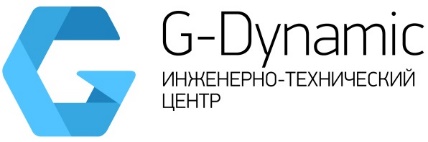 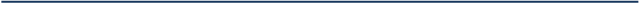 Муниципальный заказчик:Центр обеспечения деятельности администрации Камышловского городского округаМуниципальный контракт:№ 0862600012618000068-0843753-01от 24.08.2018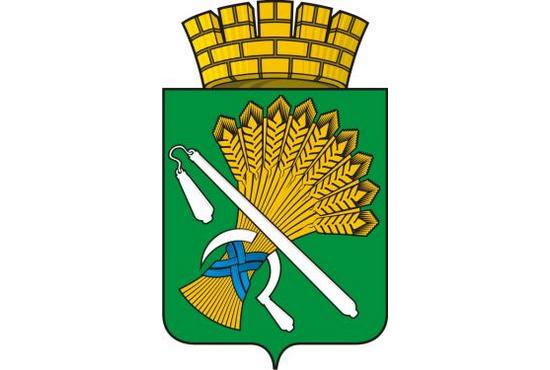 КАМЫШЛОВСКИЙ ГОРОДСКОЙ ОКРУГ. РАЗРАБОТКА ПРОЕКТА ПЛАНИРОВКИ И ПРОЕКТА МЕЖЕВАНИЯ ТЕРРИТОРИИ В ГРАНИЦАХ КАДАСТРОВОГО КВАРТАЛА 66:46:0101005ПРОЕКТ МЕЖЕВАНИЯ ТЕРРИТОРИИ. ПОЯСНИТЕЛЬНАЯ ЗАПИСКАСанкт-Петербург2018 г.ВведениеВ соответствии с Муниципальным контрактом № 0862600012618000068-0843753-01 от 24.08.2018 ООО «Джи Динамика» выполняет работы по разработке проекта планировки и проекта межевания территории в границах кадастрового квартала 66:46:0101005 на территории Камышловского городского округа.                                              Основанием для разработки документации является Постановление главы администрации Камышловского городского округа №485 от 04.06.2018 года «О подготовке проекта планировки и проекта межевания территории в границах кадастрового квартала: 66:46:0101005 в северной части Камышловского городского округа».Согласно техническому заданию подготовка проекта межевания территории выполняется в следующих целях:определение границ территории общего пользования;определение границ формируемых земельных участков, планируемых для предоставления физическому или юридическому лицу для строительства (реконструкции) планируемых объектов;определение  границ земельных участков под существующими зданиями, сооружениями, в том числе под жилыми домами;определение границ образуемых и изменяемых земельных участков, границ земельных участков, подлежащих изъятию для государственных и муниципальных нужд.Проект планировки и проект межевания территории выполнен в соответствии с действующим законодательством и нормативной документациейПроект межевания территорииПроект межевания разработан на застроенные и подлежащие застройке территории в границах кадастрового квартала 66:46:0101005 Камышловского городского округа. Согласно сведениям ЕГРН сложившееся землепользование представлено преимущественно индивидуальной жилой застройкой. На территории проектирования расположены: индивидуальные гаражи, производственный объект (пилорама), МАОУ школа № 7 Камышловского городского округа, совмещенная с детским садом по ул. Красных Партизан дом 2 а.  и два торговых объекта – магазин по адресу ул. Насоновская, 39-б и объект торговли по адресу ул. Ирбитская, дом 37-а.В границах проектирования отсутствуют зоны действия публичных сервитутов и объекты культурного наследия.Существующие землеотводы представлены учтенными, ранее учтенными и временными земельными участками, участками без координат границ, участками, в отношении которых не производилось межевание (имеющие декларированную площадь) и участками с уточненной площадью.  В северной части квартала в рамках упорядочения существующих производственных территорий с целью минимизации негативного воздействия на сложившуюся окружающую застройку в данной производственной зоне предлагается размещение объектов не выше V класса опасности с дальнейшей разработкой санитарно-защитной зоны и организацией буферной зеленой зоны. Существующие земельные участки производственных территорий подлежат перераспределению (имеют смещение границ).Проектируемые красные линии установлены и отображены в соответствии с приказом Минстроя России от 25 апреля 2017 г. № 742/пр "О Порядке установления и отображения красных линий, обозначающих границы территорий, занятых линейными объектами и (или) предназначенных для размещения линейных объектов" (зарегистрирован в Минюсте России 26.05.2017 № 46858);Вид разрешенного использования образуемых земельных участков установлен в соответствии с классификатором видов разрешенного использования земельных участков, утвержденным Приказом Министерства экономического развития Российской Федерации от 1 сентября 2014 г. № 540. Категория земель образуемых земельных участков – земли населенных пунктов.Таблица 1.2 – перечень и сведения о площади образуемых земельных участковКаталог координат поворотных точек красных линийГенеральный директорА.С. ЛожкинРуководитель проекта	М.Ю. КорминТаблица 1.1 –Реестр земельных участков в границах кадастрового квартала 66:46:0101005Таблица 1.1 –Реестр земельных участков в границах кадастрового квартала 66:46:0101005Таблица 1.1 –Реестр земельных участков в границах кадастрового квартала 66:46:0101005Таблица 1.1 –Реестр земельных участков в границах кадастрового квартала 66:46:0101005Таблица 1.1 –Реестр земельных участков в границах кадастрового квартала 66:46:0101005Таблица 1.1 –Реестр земельных участков в границах кадастрового квартала 66:46:0101005Таблица 1.1 –Реестр земельных участков в границах кадастрового квартала 66:46:0101005N п/пКадастровый номер ЗУАдресПлощадь СтатусВиды разрешенного использования согласно выписке ЕГРНПримечание1234678166:46:0101005:1обл. Свердловская, г. Камышлов, ул. Сыскова, дом №26607ранее учтенныйдля жилищного строительстваСохраняемый266:46:0101005:2обл. Свердловская, г. Камышлов, ул. Кузнечная, дом 42868 +/-10ранее учтенныйдля индивидуального жилищного строительстваСохраняемый366:46:0101005:3обл. Свердловская, г. Камышлов, ул. И.Березкина, дом №1542ранее учтенныйдля индивидуального жилищного строительстваИзменяемый (уточнение местоположения границ и площади ЗУ)466:46:0101005:4обл. Свердловская, г. Камышлов, ул. Красных Партизан, дом №13-а694ранее учтенныйдля индивидуального жилищного строительстваСохраняемый566:46:0101005:5обл. Свердловская, г. Камышлов, пер. Василия Колина, дом №2619ранее учтенныйдля индивидуального жилищного строительстваИсправление кадастровой ошибки666:46:0101005:6обл. Свердловская, г. Камышлов, ул. Ирбитская, дом №531218ранее учтенныйдля индивидуального жилищного строительстваСохраняемый766:46:0101005:7обл. Свердловская, г. Камышлов, ул. Насоновская, дом №591137ранее учтенныйпод жилой дом индивидуальной жилой застройкиСохраняемый866:46:0101005:8обл. Свердловская, г. Камышлов, ул. Степная, дом №371531ранее учтенный (без координат границ)для строительства индивидуального жилого домаСохраняемый (необходмо определение местоположения границ)966:46:0101005:9обл. Свердловская, г. Камышлов, ул. Красных Партизан, дом 8-а691 +/-18ранее учтенныйпод дом индивидуальной жилой застройки (многоэтажный)Сохраняемый1066:46:0101005:10обл. Свердловская, г. Камышлов, ул. Насоновская, дом №191587ранее учтенныйдля индивидуального жилищного строительстваСохраняемый1166:46:0101005:11обл. Свердловская, г. Камышлов, пер. Василия Колина, дом №7660ранее учтенныйдля индивидуального жилищного строительстваИсправление кадастровой ошибки1266:46:0101005:12обл. Свердловская, г. Камышлов, ул. Поторочина, дом №13617ранее учтенныйдля индивидуального жилищного строительстваСохраняемый1366:46:0101005:13обл. Свердловская, г. Камышлов, Красных Партизан, д.17-ул.Малышева, д.151369ранее учтенныйдля индивидуального жилищного строительстваСохраняемый1466:46:0101005:14обл. Свердловская, г. Камышлов, ул. Насоновская, дом №391874ранее учтенныйдля индивидуального жилищного строительстваСохраняемый1566:46:0101005:15обл. Свердловская, г. Камышлов, ул. Степная, дом №251501ранее учтенныйдля строительства индивидуального жилого домаИсправление кадастровой ошибки1666:46:0101005:16обл. Свердловская, г. Камышлов, ул. Красных Партизан, дом №6а647 +/-0ранее учтенныйдля индивидуального жилищного строительстваСохраняемый1766:46:0101005:17обл. Свердловская, г. Камышлов, ул. Красных Партизан, дом №33514ранее учтенныйдля индивидуального жилищного строительстваСохраняемый1866:46:0101005:18обл. Свердловская, г. Камышлов, ул. Поторочина, дом 1а1786 +/-14.79ранее учтенныйпод объект производственного назначения (автогараж)Изменяемый (перераспределение границ ЗУ)1966:46:0101005:19обл. Свердловская, г. Камышлов, ул. Ирбитская, дом №491418 +/-16.70ранее учтенныйпод жилой дом индивидуальной жилой застройкиСохраняемый2066:46:0101005:20обл. Свердловская, г. Камышлов, ул. И.Березкина, дом №15763ранее учтенныйпод жилой дом индивидуальной жилой застройкиСохраняемый2166:46:0101005:21  (входит в единое землепользование 66:46:0000000:1)обл. Свердловская, г. Камышлов42028ранее учтенныйПолоса отвода железной дорогиСохраняемый2166:46:0101005:21  (входит в единое землепользование 66:46:0000000:1)обл. Свердловская, г. Камышлов42028ранее учтенныйПолоса отвода железной дорогиСохраняемый2266:46:0101005:22обл. Свердловская, г. Камышлов, ул. Ирбитская, дом 411523ранее учтенныйпод дом индивидуальной жилой застройки (одноэтажный)Сохраняемый2366:46:0101005:23обл. Свердловская, г. Камышлов, ул. Куприна, дом №411496 +/-14ранее учтенныйдля индивидуального жилищного строительстваСохраняемый2466:46:0101005:24обл. Свердловская, г. Камышлов, ул. Сыскова, дом №28626 +/-9ранее учтенныйпод жилой дом индивидуальной жилой застройкиСохраняемый2566:46:0101005:25обл. Свердловская, г. Камышлов, ул. Степная, дом №451187ранее учтенныйдля строительства индивидуального жилого домаСохраняемый2666:46:0101005:26обл. Свердловская, г. Камышлов, ул. Сыскова, дом 15а1152 +/-12ранее учтенныйпод жилой дом индивидуальной жилой застройкиСохраняемый2766:46:0101005:27обл. Свердловская, г. Камышлов, ул. И.Березкина, дом 20907ранее учтенныйпод жилой дом индивидуальной жилой застройкиСохраняемый2866:46:0101005:28обл. Свердловская, г. Камышлов, ул. И.Березкина, дом №12802ранее учтенныйпод жилой дом индивидуальной жилой застройкиИзменяемый (перераспределение границ ЗУ)2966:46:0101005:29обл. Свердловская, г. Камышлов, ул. Поторочина, дом №22955 +/-21.63ранее учтенныйпод жилой дом индивидуальной жилой застройкиСохраняемый3066:46:0101005:30обл. Свердловская, г. Камышлов, ул. Кузнечная, дом 371007ранее учтенныйдля индивидуального жилищного строительстваСохраняемый3166:46:0101005:32обл. Свердловская, г. Камышлов, ул. Насоновская, дом 49819ранее учтенныйдля индивидуального жилищного строительства и ведения ЛПХИзменяемый (уточнение местоположения границ и площади ЗУ)3266:46:0101005:34обл. Свердловская, г. Камышлов, ул. Ирбитская, дом 291716 +/-14ранее учтенныйпод дом индивидуальной жилой застройки (одноэтажный)Сохраняемый3366:46:0101005:35обл. Свердловская, г. Камышлов, ул. Куприна, дом №301586ранее учтенныйпод жилой дом индивидуальной жилой застройкиСохраняемый3466:46:0101005:36обл. Свердловская, г. Камышлов, ул. Насоновская, дом № 81180ранее учтенныйпод жилой дом индивидуальной жилой застройкиИзменяемый (уточнение местоположения границ и площади ЗУ)3566:46:0101005:37обл. Свердловская, г. Камышлов, ул. Красных Партизан, дом 341224ранее учтенныйпод жилой домСохраняемый3666:46:0101005:38обл. Свердловская, г. Камышлов, ул. Красных Партизан, дом 28732 +/-9ранее учтенныйпод дом индивидуальной жилой застройки (одноэтажный)Сохраняемый3766:46:0101005:39обл. Свердловская, г. Камышлов, ул. Степная, дом 431122 +/-12ранее учтенныйдля строительства индивидуального жилого домаСохраняемый3866:46:0101005:40обл. Свердловская, г. Камышлов, ул. Куприна, дом 71500ранее учтенныйдля ведения личного подсобного хозяйства (усадьба)Изменяемый (уточнение местоположения границ и площади ЗУ)3966:46:0101005:41обл. Свердловская, г. Камышлов, ул. Красных Партизан, дом 18-а600ранее учтенныйпод жилой дом индивидуальной жилой застройкиСохраняемый4066:46:0101005:42обл. Свердловская, г. Камышлов, ул. Кузнечная, дом 401103 +/-12ранее учтенныйпод жилой дом индивидуальной жилой застройкиСохраняемый4166:46:0101005:43обл. Свердловская, г. Камышлов, ул. Насоновская, дом 11208ранее учтенныйпод дом индивидуальной жилой застройки (одноэтажный)Сохраняемый4266:46:0101005:44обл. Свердловская, г. Камышлов, ул. Малышева, дом 22604ранее учтенныйдля индивидуального жилищного строительстваИзменяемый (уточнение местоположения границ и площади ЗУ)4366:46:0101005:45обл. Свердловская, г. Камышлов, ул. И.Березкина, дом 3549ранее учтенныйпод жилой дом индивидуальной жилой застройкиизменяемый (перераспределение границ ЗУ)4466:46:0101005:47обл. Свердловская, г. Камышлов, ул. Красных Партизан, дом № 401402 +/-26.02ранее учтенныйпод строительство индивидуального жилого домаСохраняемый4566:46:0101005:48обл. Свердловская, г. Камышлов, ул. Насоновская, дом 48-а779 +/-9.76ранее учтенныйпод дом индивидуальной жилой застройки (одноэтажный)Сохраняемый4666:46:0101005:49обл. Свердловская, г. Камышлов, ул. Ирбитская, дом 192147ранее учтенныйдля индивидуального жилищного строительстваСохраняемый4766:46:0101005:50обл. Свердловская, г. Камышлов, ул. Красных Партизан, дом 221368 +/-24.80ранее учтенныйпод жилой дом индивидуальной жилой застройкиизменяемый (перераспределение границ ЗУ)4866:46:0101005:51обл. Свердловская, г. Камышлов, ул. Поторочина, дом 14666ранее учтенныйдля индивидуального жилищного строительства и ведения личного подсобного хозяйстваСохраняемый4966:46:0101005:52обл. Свердловская, г. Камышлов, ул. Калинина, дом 19359 +/-5ранее учтенныйпод часть дома индивидуальной жилой застройки (одноэтажный)Сохраняемый5066:46:0101005:53обл. Свердловская, г. Камышлов, ул. Красных Партизан, дом 16542ранее учтенныйдля индивидуального жилищного строительстваСохраняемый5166:46:0101005:54обл. Свердловская, г. Камышлов, ул. Насоновская, дом 17935ранее учтенныйдля индивидуального жилищного строительстваСохраняемый5266:46:0101005:55обл. Свердловская, г. Камышлов, ул. Кузнечная, дом 41614ранее учтенныйдля индивидуального жилищного строительстваСохраняемый5366:46:0101005:56обл. Свердловская, г. Камышлов, ул. Поторочина, дом 8639ранее учтенныйдля индивидуального жилищного строительстваСохраняемый5466:46:0101005:57обл. Свердловская, г. Камышлов, ул. Насоновская, дом 42724 +/-18ранее учтенныйпод часть дома индивидуальной жилой застройки (одноэтажный)Сохраняемый5566:46:0101005:58обл. Свердловская, г. Камышлов, ул. Сыскова, дом 151060 +/-11ранее учтенныймалоэтажная жилая застройкаСохраняемый5666:46:0101005:59обл. Свердловская, г. Камышлов, ул. Красных Партизан, дом 48617 +/-9ранее учтенныйдля индивидуального жилищного строительстваСохраняемый5766:46:0101005:60обл. Свердловская, г. Камышлов, ул. Кузнечная, дом 381686ранее учтенныйдля индивидуального жилищного строительстваСохраняемый5866:46:0101005:61обл. Свердловская, г. Камышлов, ул. Поторочина, дом 15660 +/-8ранее учтенныйпод дом индивидуальной жилой застройки (одноэтажный)Сохраняемый5966:46:0101005:62обл. Свердловская, г. Камышлов, ул. Сыскова, дом 121076ранее учтенныйпод дом индивидуальной жилой застройки (одноэтажный)Исправление кадастровой ошибки6066:46:0101005:63обл. Свердловская, г. Камышлов, ул. Сыскова, дом 431389ранее учтенный (без координат границ)для индивидуального жилищного строительстваСохраняемый (необходмо определение местоположения границ)6166:46:0101005:64обл. Свердловская, г. Камышлов, ул. Степная, дом 351422 +/-13.20ранее учтенныйдля индивидуального жилищного строительстваСохраняемый6266:46:0101005:65обл. Свердловская, г. Камышлов, ул. И.Березкина, дом 161260ранее учтенныйдля индивидуального жилищного строительстваСохраняемый6366:46:0101005:66обл. Свердловская, г. Камышлов, ул. Красных Партизан, дом 1-а614ранее учтенный (без координат границ)под жилой дом индивидуальной жилой застройкиСохраняемый (необходмо определение местоположения границ)6466:46:0101005:67обл. Свердловская, г. Камышлов, ул. Красных Партизан, дом 201487ранее учтенныйдля индивидуального жилищного строительстваСохраняемый6566:46:0101005:68обл. Свердловская, г. Камышлов, ул. Свободы, дом 12711ранее учтенныйдля индивидуального жилищного строительстваИзменяемый (уточнение местоположения границ)6666:46:0101005:69обл. Свердловская, г. Камышлов, ул. Поторочина, дом 1-б861 +/-10.26ранее учтенныйпод объект промышленности (столярный цех)Изменяемый (перераспределение границ ЗУ)6766:46:0101005:71обл. Свердловская, г. Камышлов, ул. И.Березкина, дом 101241ранее учтенныйдля индивидуального жилищного строительстваСохраняемый6866:46:0101005:72обл. Свердловская, г. Камышлов, ул. Сыскова, дом 311319ранее учтенныйдля индивидуального жилищного строительстваСохраняемый6966:46:0101005:73обл. Свердловская, г. Камышлов, ул. И.Березкина, дом 26629 +/-9ранее учтенныйдля индивидуального жилищного строительстваСохраняемый7066:46:0101005:74обл. Свердловская, г. Камышлов, ул. Сыскова, дом 20710ранее учтенныйдля индивидуального жилищного строительстваИзменяемый (уточнение местоположения границ и площади ЗУ)7166:46:0101005:75обл. Свердловская, г. Камышлов, ул. Свободы, дом 8646 +/-8ранее учтенныйпод дом индивидуальной жилой застройки (одноэтажный)Сохраняемый7266:46:0101005:76обл. Свердловская, г. Камышлов, ул. Куприна, дом 11500ранее учтенный (без координат границ)под строительство индивидуального жилого домаСохраняемый (необходмо определение местоположения границ)7366:46:0101005:77обл. Свердловская, г. Камышлов, ул. Куприна, дом 31500ранее учтенный (без координат границ)под строительство индивидуального жилого домаСохраняемый (необходмо определение местоположения границ)7466:46:0101005:78обл. Свердловская, г. Камышлов, ул. Куприна, дом 81721ранее учтенныйдля индивидуального жилищного строительства и ведения ЛПХСохраняемый7566:46:0101005:79обл. Свердловская, г. Камышлов, ул. Куприна, дом 451140ранее учтенныйдля строительства жилого домаИзменяемый (уточнение местоположения границ и площади ЗУ)7666:46:0101005:80обл. Свердловская, г. Камышлов, ул. Степная, дом 61431ранее учтенный (без координат границ)для строительства индивидуального жилого домаСохраняемый (необходмо определение местоположения границ)7766:46:0101005:81обл. Свердловская, г. Камышлов, ул. Степная, дом 271473 +/-11.50ранее учтенныйдля строительства индивидуального жилого домаСохраняемый7866:46:0101005:82обл. Свердловская, г. Камышлов, ул. Степная, дом 391900 +/-15ранее учтенныйдля строительства индивидуального жилого домаСохраняемый7966:46:0101005:83обл. Свердловская, г. Камышлов, ул. Степная, дом 341461 +/-11ранее учтенныйдля строительства индивидуального жилого домаИсправление кадастровой ошибки8066:46:0101005:84обл. Свердловская, г. Камышлов, ул. Степная, дом 442500 +/-18ранее учтенныйдля строительства индивидуального жилого домаСохраняемый8266:46:0101005:86обл. Свердловская, г. Камышлов, ул. Малышева, дом 8416 +/-7ранее учтенныйпод дом индивидуальной жилой застройки (одноэтажный)Сохраняемый8366:46:0101005:87обл. Свердловская, г. Камышлов, ул. Сыскова, дом 7752 +/-9.60ранее учтенный (без координат границ)под часть жилого дома индивидуальной жилой застройкиСохраняемый (необходмо определение местоположения границ)8466:46:0101005:88обл. Свердловская, г. Камышлов, ул. Сыскова, дом 92882ранее учтенныйдля индивидуального жилищного строительства и ведения личного подсобного хозяйстваСохраняемый8566:46:0101005:89обл. Свердловская, г. Камышлов, ул. Сыскова, дом 10654ранее учтенныйдля индивидуального жилищного строительства и ведения ЛПХИзменяемый (уточнение местоположения границ и площади ЗУ)8666:46:0101005:90обл. Свердловская, г. Камышлов, ул. Сыскова, дом 181058ранее учтенныйдля индивидуального жилищного строительства и ведения личного подсобного хозяйстваИзменяемый (уточнение местоположения границ и площади ЗУ)8766:46:0101005:91обл. Свердловская, г. Камышлов, ул. Сыскова, дом 30576 +/-8ранее учтенныйдля индивидуального жилищного строительства и ведения личного подсобного хозяйстваСохраняемый8866:46:0101005:92обл. Свердловская, г. Камышлов, ул. Ивана Березкина, дом 1-а550 +/-6ранее учтенныйдля индивидуального жилищного строительства и ведения личного подсобного хозяйстваИзменяемый (уточнение местоположения границ и площади ЗУ)8966:46:0101005:93обл. Свердловская, г. Камышлов, ул. Ив.Березкина, дом 9349 +/-5.61ранее учтенныйпод дом индивидуальной жилой застройки (одноэтажный)Сохраняемый9066:46:0101005:94обл. Свердловская, г. Камышлов, ул. И.Березкина, дом 11760ранее учтенныйдля ведения личного подсобного хозяйстваСохраняемый9166:46:0101005:95обл. Свердловская, г. Камышлов, ул. И.Березкина, дом 13663ранее учтенныйдля индивидуального жилищного строительства и ведения ЛПХСохраняемый9266:46:0101005:96обл. Свердловская, г. Камышлов, ул. Поторочина, дом 21388ранее учтенныйпод строительство индивидуального жилого домаСохраняемый9366:46:0101005:97обл. Свердловская, г. Камышлов, ул. Поторочина, дом 2-б1159ранее учтенный (без координат границ)под строительство индивидуального жилого дома и ведения личного подсобного хозяйстваСохраняемый (необходмо определение местоположения границ)9466:46:0101005:98обл. Свердловская, г. Камышлов, ул. Поторочина, дом 4587 +/-7ранее учтенныйдля индивидуального жилищного строительства и ведения личного подсобного хозяйстваСохраняемый9566:46:0101005:99обл. Свердловская, г. Камышлов, ул. Поторочина, дом 9603ранее учтенныйдля индивидуального жилищного строительства и ведения ЛПХСохраняемый9666:46:0101005:100обл. Свердловская, г. Камышлов, ул. Поторочина, дом 19612 +/-7.40ранее учтенныйдля ведения личного подсобного хозяйстваСохраняемый9766:46:0101005:101обл. Свердловская, г. Камышлов, ул. Поторочина, дом 22957ранее учтенный (без координат границ)для индивидуального жилищного строительства и ведения ЛПХСохраняемый (необходмо определение местоположения границ)9866:46:0101005:102обл. Свердловская, г. Камышлов, ул. Ирбитская, дом 43847 +/-10ранее учтенныйдля строительства жилого домаСохраняемый9966:46:0101005:103обл. Свердловская, г. Камышлов, ул. Ирбитская, дом 7676ранее учтенныйдля индивидуального жилищного строительства и ведения подсобного хозяйстваСохраняемый10066:46:0101005:104обл. Свердловская, г. Камышлов, ул. Калинина, дом 2-а784 +/-10ранее учтенныйдля индивидуального жилищного строительства и ведения подсобного хозяйстваСохраняемый10166:46:0101005:105обл. Свердловская, г. Камышлов, ул. Калинина, дом 17586 +/-8ранее учтенныйдля индивидуального жилищного строительства и ведения ЛПХСохраняемый10266:46:0101005:106обл. Свердловская, г. Камышлов, ул. Красных Партизан, дом 11990ранее учтенныйдля ведения личного подсобного хозяйстваСохраняемый10366:46:0101005:107обл. Свердловская, г. Камышлов, ул. Красных Партизан, дом 20-а657 +/-9ранее учтенныйпод дом индивидуальной жилой застройки (одноэтажный)Сохраняемый10466:46:0101005:108обл. Свердловская, г. Камышлов, ул. Красных Партизан, дом 321765 +/-15ранее учтенныйприусадебный участок с индивидуальным жилым домомСохраняемый10566:46:0101005:109обл. Свердловская, г. Камышлов, ул. Красных Партизан, дом 45801ранее учтенныйдля индивидуального жилищного строительства и ведения ЛПХИзменяемый (уточнение местоположения границ и площади ЗУ)10666:46:0101005:110обл. Свердловская, г. Камышлов, ул. Красных Партизан, дом 461478ранее учтенныйдля ведения личного подсобного хозяйстваИзменяемый (уточнение местоположения границ и площади ЗУ)10766:46:0101005:111обл. Свердловская, г. Камышлов, ул. Насоновская, дом 1-б912ранее учтенный (без координат границ)для индивидуального жилищного строительства и ведения личного подсобного хозяйстваСохраняемый (необходмо определение местоположения границ)10866:46:0101005:112обл. Свердловская, г. Камышлов, ул. Насоновская, дом 41171ранее учтенныйдля индивидуального жилищного строительства и ведения ЛПХИзменяемый (уточнение местоположения границ и площади ЗУ)10966:46:0101005:113обл. Свердловская, г. Камышлов, ул. Насоновская, дом 81176ранее учтенный (без координат границ)для индивидуального жилищного строительства и ведения ЛПХСохраняемый (необходмо определение местоположения границ)11066:46:0101005:115обл. Свердловская, г. Камышлов, ул. Насоновская, 13-13а881ранее учтенный (без координат границ)для индивидуального жилищного строительства и ведения ЛПХСохраняемый (необходмо определение местоположения границ)11166:46:0101005:116обл. Свердловская, г. Камышлов, ул. Насоновская, дом 301370 +/-13ранее учтенныйпод дом индивидуальной жилой застройки (одноэтажный)Сохраняемый11266:46:0101005:117обл. Свердловская, г. Камышлов, ул. Насоновская, дом 29-а472 +/-5ранее учтенныйдля индивидуального жилищного строительства и ведения ЛПХСохраняемый11366:46:0101005:118обл. Свердловская, г. Камышлов, ул. Насоновская, дом 311370ранее учтенныйдля индивидуального жилищного строительства и ведения ЛПХСохраняемый11466:46:0101005:119обл. Свердловская, г. Камышлов, ул. Насоновская, д. 39-б82ранее учтенныйпод объект торговли (магазин)Сохраняемый11566:46:0101005:120обл. Свердловская, г. Камышлов, ул. Насоновская, дом 411194ранее учтенныйдля индивидуального жилищного строительства и ведения ЛПХСохраняемый11666:46:0101005:121обл. Свердловская, г. Камышлов, ул. Насоновская, дом 431712ранее учтенныйдля индивидуального жилищного строительства и ведения подсобного хозяйстваСохраняемый11766:46:0101005:122обл. Свердловская, г. Камышлов, ул. Кузнечная, дом 43611 +/-8.60ранее учтенныйпод дом индивидуальной жилой застройки (одноэтажный)Сохраняемый11866:46:0101005:123обл. Свердловская, г. Камышлов, ул. Кузнечная, дом 331201ранее учтенныйдля ведения личного подсобного хозяйстваСохраняемый11966:46:0101005:124обл. Свердловская, г. Камышлов, ул. Кузнечная, дом 351500ранее учтенныйдля ведения личного подсобного хозяйстваСохраняемый12066:46:0101005:125обл. Свердловская, г. Камышлов, ул. Кузнечная, дом 291683ранее учтенныйдля индивидуального жилищного строительства и ведения ЛПХИзменяемый (уточнение местоположения границ и площади ЗУ)12166:46:0101005:126обл. Свердловская, г. Камышлов, пер. Василия Колина, дом 5716 +/-9ранее учтенныйпод строительство индивидуального жилого домаСохраняемый12266:46:0101005:127обл. Свердловская, г. Камышлов, ул. Насоновская, дом 10669ранее учтенныйдля индивидуального жилищного строительства и ведения ЛПХСохраняемый12366:46:0101005:128обл. Свердловская, г. Камышлов, ул. И.Березкина, дом 21464ранее учтенныйдля индивидуального жилищного строительстваСохраняемый12466:46:0101005:129обл. Свердловская, г. Камышлов, ул. Малышева, дом 32638 +/-9ранее учтенныйДля жилого домаСохраняемый12566:46:0101005:130обл. Свердловская, г. Камышлов, ул. Степная, дом 23800ранее учтенный (без координат границ)для строительства индивидуального жилого домаСохраняемый (необходмо определение местоположения границ)12666:46:0101005:131обл. Свердловская, г. Камышлов, ул. Куприна, дом 51500ранее учтенный (без координат границ)для строительства индивидуального жилого домаСохраняемый (необходмо определение местоположения границ)12766:46:0101005:132обл. Свердловская, г. Камышлов, ул. Куприна, дом 31000ранее учтенный (без координат границ)для строительства индивидуального жилого домаСохраняемый (необходмо определение местоположения границ)12866:46:0101005:134обл. Свердловская, г. Камышлов, ул. Насоновская, дом 151634 +/-14ранее учтенныйдля индивидуального жилищного строительстваСохраняемый12966:46:0101005:135обл. Свердловская, г. Камышлов, ул. И.Березкина, дом 5674ранее учтенныйдля индивидуального жилищного строительстваИзменяемый (уточнение местоположения границ и площади ЗУ)13066:46:0101005:139обл. Свердловская, г. Камышлов, ул. Куприна, дом 7-а1985 +/-15.59ранее учтенныйпод строительство индивидуального жилого домаИзменяемый (уточнение местоположения границ и площади ЗУ)13166:46:0101005:140обл. Свердловская, г. Камышлов, ул. Насоновская, дом 401755 +/-14.66ранее учтенныйпод жилой дом индивидуальной жилой застройкиСохраняемый13266:46:0101005:141Свердловская область, г. Камышлов, ул. Ирбитская, д. 59791 +/-9.80ранее учтенныйпод жилой дом индивидуальной жилой застройкиСохраняемый13366:46:0101005:142обл. Свердловская, г. Камышлов, ул. Ирбитская, д. 19-а740 +/-9.50ранее учтенныйпод жилой дом индивидуальной жилой застройкиИзменяемый (перераспределение границ ЗУ)13466:46:0101005:143обл. Свердловская, г. Камышлов, ул. Насоновская, № 13-б643 +/-17.70ранее учтенныйпод жилой дом индивидуальной жилой застройкиСохраняемый13566:46:0101005:145обл. Свердловская, г. Камышлов, ул. Куприна, дом № 221500 +/-14ранее учтенныйпод строительство индивидуального жилого домаИсправление кадастровой ошибки13666:46:0101005:146обл. Свердловская, г. Камышлов, ул. Насоновская, дом № 111618 +/-14ранее учтенныйпод жилой дом индивидуальной жилой застройкиСохраняемый13766:46:0101005:147обл. Свердловская, г. Камышлов, ул. Ирбитская, дом 511228 +/-11ранее учтенныйпод строительство индивидуального жилого домаСохраняемый13866:46:0101005:148обл. Свердловская, г. Камышлов, пер. Василия Колина, дом 1600ранее учтенный (без координат границ)строительство жилого дома и ведения подсобного хозяйстваСохраняемый (необходмо определение местоположения границ)13966:46:0101005:149обл. Свердловская, г. Камышлов, ул. Сыскова, дом 111480ранее учтенныйстроительство жилого дома и ведения подсобного хозяйстваСохраняемый14066:46:0101005:150обл. Свердловская, г. Камышлов, ул. Насоновская, дом 191500ранее учтенный (без координат границ)строительство жилого дома и ведения подсобного хозяйстваСохраняемый (необходмо определение местоположения границ)14166:46:0101005:151обл. Свердловская, г. Камышлов, пер. Василия Колина, дом 3600ранее учтенный (без координат границ)строительство жилого дома и ведения подсобного хозяйстваСохраняемый (необходмо определение местоположения границ)14266:46:0101005:152обл. Свердловская, г. Камышлов, ул. Малышева, дом № 11921 +/-10.62ранее учтенныйпод жилой дом индивидуальной жилой застройкиСохраняемый14366:46:0101005:153обл. Свердловская, г. Камышлов, ул. Кр. Партизан, дом 81587 +/-13.94ранее учтенныйпод жилой дом индивидуальной жилой застройкиСохраняемый14466:46:0101005:154обл. Свердловская, г. Камышлов, ул. Насоновская, № 36-а601 +/-9ранее учтенныйПод жилой дом индивидуальной жилой застройкиСохраняемый14566:46:0101005:155обл. Свердловская, г. Камышлов, ул. Поторочина, дом 3584 +/-8.46ранее учтенныйпод дом индивидуальной жилой застройки (одноэтажный)Сохраняемый14666:46:0101005:156обл. Свердловская, г. Камышлов, ул. Насоновская, дом 54520 +/-7.98ранее учтенныйпод жилой дом индивидуальной жилой застройкиИзменяемый (уточнение местоположения границ и площади ЗУ)14766:46:0101005:157  (входит в единое землепользование 66:46:0101005:87)обл. Свердловская, г. Камышлов, ул. Сыскова, дом 7581ранее учтенный (без координат границ)под часть жилого дома индивидуальной жилой застройкиСохраняемый (необходмо определение местоположения границ)14766:46:0101005:157  (входит в единое землепользование 66:46:0101005:87)обл. Свердловская, г. Камышлов, ул. Сыскова, дом 7581ранее учтенный (без координат границ)под часть жилого дома индивидуальной жилой застройкиСохраняемый (необходмо определение местоположения границ)14866:46:0101005:158   (входит в единое землепользование 66:46:0101005:87)обл. Свердловская, г. Камышлов, ул. Сыскова, дом 7170ранее учтенный (без координат границ)под часть жилого дома индивидуальной жилой застройкиСохраняемый (необходмо определение местоположения границ)14866:46:0101005:158   (входит в единое землепользование 66:46:0101005:87)обл. Свердловская, г. Камышлов, ул. Сыскова, дом 7170ранее учтенный (без координат границ)под часть жилого дома индивидуальной жилой застройкиСохраняемый (необходмо определение местоположения границ)14966:46:0101005:159обл. Свердловская, г. Камышлов, ул. Василия Колина, дом 1603ранее учтенный (без координат границ)индивидуальная жилая застройкаСохраняемый (необходмо определение местоположения границ)15066:46:0101005:160обл. Свердловская, г. Камышлов, ул. Василия Колина, дом 2619ранее учтенный (без координат границ)индивидуальная жилая застройкаСохраняемый (необходмо определение местоположения границ)15166:46:0101005:161обл. Свердловская, г. Камышлов, ул. Василия Колина, дом 4600ранее учтенный (без координат границ)индивидуальная жилая застройкаСохраняемый (необходмо определение местоположения границ)15266:46:0101005:162Свердловская область, город Камышлов, переулок Василия Колина, д. 6600ранее учтенный (без координат границ)индивидуальная жилая застройкаСохраняемый (необходмо определение местоположения границ)15366:46:0101005:163обл. Свердловская, г. Камышлов, ул. Василия Колина, дом 7660ранее учтенный (без координат границ)индивидуальная жилая застройкаСохраняемый (необходмо определение местоположения границ)15466:46:0101005:167обл. Свердловская, г. Камышлов, ул. И.Березкина, дом 12631ранее учтенный (без координат границ)индивидуальная жилая застройкаСохраняемый (необходмо определение местоположения границ)15566:46:0101005:168обл. Свердловская, г. Камышлов, ул. И.Березкина, дом 14671 +/-9ранее учтенныйпод дом индивидуальной жилой застройки (одноэтажный)Сохраняемый15666:46:0101005:169обл. Свердловская, г. Камышлов, ул. И.Березкина, дом 14670ранее учтенный (без координат границ)индивидуальная жилая застройкаСохраняемый (необходмо определение местоположения границ)15766:46:0101005:171обл. Свердловская, г. Камышлов, ул. Ивана Березкина, дом 17658 +/-9ранее учтенныйпод дом индивидуальной жилой застройки (одноэтажный)Сохраняемый15866:46:0101005:172обл. Свердловская, г. Камышлов, ул. И.Березкина, дом 181082 +/-10ранее учтенныйпод дом индивидуальной жилой застройки (одноэтажный)Сохраняемый15966:46:0101005:173обл. Свердловская, г. Камышлов, ул. И.Березкина, дом 19700ранее учтенныйиндивидуальная жилая застройкаСохраняемый16066:46:0101005:175обл. Свердловская, г. Камышлов, ул. И.Березкина, дом 1"Б"555ранее учтенныйиндивидуальная жилая застройкаИзменяемый (уточнение местоположения границ и площади ЗУ)16166:46:0101005:177обл. Свердловская, г. Камышлов, ул. Ив.Березкина, дом 21917 +/-11.27ранее учтенныйпод дом индивидуальной жилой застройки (одноэтажный)Сохраняемый16266:46:0101005:178обл. Свердловская, г. Камышлов, ул. И.Березкина, дом 22698ранее учтенный (без координат границ)индивидуальная жилая застройкаИзменяемый (уточнение местоположения границ и площади ЗУ)16366:46:0101005:179обл. Свердловская, г. Камышлов, ул. И.Березкина, дом 22, квартира 1333ранее учтенный (без координат границ)индивидуальная жилая застройкаИзменяемый (уточнение местоположения границ и площади ЗУ)16466:46:0101005:180обл. Свердловская, г. Камышлов, ул. И.Березкина, дом 23716 +/-9ранее учтенныйиндивидуальная жилая застройкаИзменяемый (уточнение местоположения границ и площади ЗУ)16566:46:0101005:183обл. Свердловская, г. Камышлов, ул. И.Берёзкина, дом 2-а596 +/-8.57ранее учтенныйпод жилой дом индивидуальной жилой застройкиСохраняемый16666:46:0101005:184обл. Свердловская, г. Камышлов, ул. И.Березкина, дом 3"А"179ранее учтенныйиндивидуальная жилая застройкаИзменяемый (уточнение местоположения границ и площади ЗУ)16766:46:0101005:185обл. Свердловская, г. Камышлов, ул. И.Березкина, дом 4700 +/-9ранее учтенныйдля индивидуального жилищного строительстваСохраняемый16866:46:0101005:187обл. Свердловская, г. Камышлов, ул. Ивана Березкина, дом 6746 +/-10ранее учтенныйпод дом индивидуальной жилой застройки (одноэтажный)Сохраняемый16966:46:0101005:188Свердловская обл., г. Камышлов, ул. Ивана Березкина, д. 71041 +/-11ранее учтенныйпод дом индивидуальной жилой застройки (одноэтажный)Сохраняемый17066:46:0101005:189обл. Свердловская, г. Камышлов, ул. И.Березкина, дом 8910 +/-9ранее учтенныйпод дом индивидуальной жилой застройки (одноэтажный)Сохраняемый17166:46:0101005:190обл. Свердловская, г. Камышлов, ул. И.Березкина, дом 8"А"600ранее учтенныйиндивидуальная жилая застройкаСохраняемый17266:46:0101005:192обл. Свердловская, г. Камышлов, ул. Ирбитская, дом 1, квартира 1588ранее учтенныйиндивидуальная жилая застройкаИзменяемый (уточнение местоположения границ и площади ЗУ)17366:46:0101005:194обл. Свердловская, г. Камышлов, ул. Ирбитская, дом 111483 +/-13ранее учтенныйпод дом индивидуальной жилой застройки (одноэтажный)Изменяемый (уточнение местоположения границ и площади ЗУ)17466:46:0101005:195обл. Свердловская, г. Камышлов, ул. Ирбитская, дом 131433 +/-13ранее учтенныйпод дом индивидуальной жилой застройки (одноэтажный)Исправление кадастровой ошибки17566:46:0101005:197обл. Свердловская, г. Камышлов, ул. Ирбитская, дом 151500 +/-14ранее учтенныйпод дом индивидуальной жилой застройкиСохраняемый17666:46:0101005:198обл. Свердловская, г. Камышлов, ул. Ирбитская, дом 171040 +/-11ранее учтенныйиндивидуальная жилая застройкаСохраняемый17766:46:0101005:199обл. Свердловская, г. Камышлов, ул. Ирбитская, дом 17"А"600ранее учтенный (без координат границ)индивидуальная жилая застройкаСохраняемый (необходмо определение местоположения границ)17866:46:0101005:200обл. Свердловская, г. Камышлов, ул. Ирбитская, дом 19, квартира 1728ранее учтенный (без координат границ)индивидуальная жилая застройкаСохраняемый (необходмо определение местоположения границ)17966:46:0101005:201обл. Свердловская, г. Камышлов, ул. Ирбитская, дом 19, квартира 2779ранее учтенный (без координат границ)индивидуальная жилая застройкаСохраняемый (необходмо определение местоположения границ)18066:46:0101005:202обл. Свердловская, г. Камышлов, ул. Ирбитская, дом 19, квартира 3444ранее учтенный (без координат границ)индивидуальная жилая застройкаСохраняемый (необходмо определение местоположения границ)18166:46:0101005:203обл. Свердловская, г. Камышлов, ул. Ирбитская, дом 21799ранее учтенныйиндивидуальная жилая застройкаИзменяемый (уточнение местоположения границ и площади ЗУ)18266:46:0101005:204обл. Свердловская, г. Камышлов, ул. Ирбитская, дом 231357 +/-13ранее учтенныйпод дом индивидуальной жилой застройки (одноэтажный)Сохраняемый18366:46:0101005:205обл. Свердловская, г. Камышлов, ул. Ирбитская, дом 25648ранее учтенныйиндивидуальная жилая застройкаИзменяемый (уточнение местоположения границ и площади ЗУ)18466:46:0101005:206обл. Свердловская, г. Камышлов, ул. Ирбитская, дом 271171 +/-12ранее учтенныйпод дом индивидуальной жилой застройки (одноэтажный)Сохраняемый18566:46:0101005:207обл. Свердловская, г. Камышлов, ул. Ирбитская, дом 31071 +/-5ранее учтенныйпод дом индивидуальной жилой застройки (одноэтажный)Изменяемый (уточнение местоположения границ и площади ЗУ)18666:46:0101005:208обл. Свердловская, г. Камышлов, ул. Ирбитская, дом 311998 +/-16ранее учтенныйпод дом индивидуальной жилой застройки (одноэтажный)Сохраняемый18766:46:0101005:209обл. Свердловская, г. Камышлов, ул. Ирбитская, дом 331153ранее учтенныйиндивидуальная жилая застройкаСохраняемый18866:46:0101005:210обл. Свердловская, г. Камышлов, ул. Ирбитская, дом 33а744ранее учтенныйиндивидуальная жилая застройкаИзменяемый (уточнение местоположения границ и площади ЗУ)18966:46:0101005:211обл. Свердловская, г. Камышлов, ул. Ирбитская, дом 351128 +/-5ранее учтенныйпод дом индивидуальной жилой застройки (одноэтажный)Сохраняемый19066:46:0101005:212обл. Свердловская, г. Камышлов, ул. Ирбитская, дом 371209 +/-12ранее учтенныйдля индивидуального жилищного строительстваСохраняемый19166:46:0101005:213обл. Свердловская, г. Камышлов, ул. Ирбитская, дом 391266 +/-11.97ранее учтенныйпод дом индивидуальной жилой застройки (одноэтажный)Изменяемый (уточнение местоположения границ и площади ЗУ)19266:46:0101005:214обл. Свердловская, г. Камышлов, ул. Ирбитская, дом 45751 +/-10ранее учтенныйпод дом индивидуальной жилой застройки (одноэтажный )Сохраняемый19366:46:0101005:215обл. Свердловская, г. Камышлов, ул. Ирбитская, дом 471050 +/-11ранее учтенныйпод дом индивидуальной жилой застройки (одноэтажный)Сохраняемый19466:46:0101005:216обл. Свердловская, г. Камышлов, ул. Ирбитская, дом 5600ранее учтенный (без координат границ)индивидуальная жилая застройкаСохраняемый (необходмо определение местоположения границ)19566:46:0101005:217обл. Свердловская, г. Камышлов, ул. Ирбитская, дом 55915 +/-11ранее учтенныйдля индивидуального жилищного строительстваСохраняемый19666:46:0101005:218обл. Свердловская, г. Камышлов, ул. Ирбитская, дом 57767ранее учтенныйиндивидуальная жилая застройкаСохраняемый19766:46:0101005:219обл. Свердловская, г. Камышлов, ул. Ирбитская, дом 91077 +/-11.49ранее учтенныйпод дом индивидуальной жилой застройки (одноэтажный)Сохраняемый19866:46:0101005:220обл. Свердловская, г. Камышлов, ул. Калинина, дом 1600ранее учтенныйИндивидуальная жилая застройкаСохраняемый19966:46:0101005:221обл. Свердловская, г. Камышлов, ул. Калинина, дом 11634ранее учтенныйиндивидуальная жилая застройкаСохраняемый20066:46:0101005:222обл. Свердловская, г. Камышлов, ул. Калинина, дом 13607 +/-9ранее учтенныйпод дом индивидуальной жилой застройкиСохраняемый20166:46:0101005:223обл. Свердловская, г. Камышлов, ул. Калинина, дом 15513 +/-8ранее учтенныйпод дом индивидуальной жилой застройки (одноэтажный)Сохраняемый20266:46:0101005:225Свердловская область, г. Камышлов, переулок Василия Колина, 1-а723ранее учтенный (без координат границ)под строительство одноквартирного индивидуального жилого домаСохраняемый (необходмо определение местоположения границ)20366:46:0101005:226обл. Свердловская, г. Камышлов, ул. Калинина, дом 232ранее учтенный (без координат границ)гаражСохраняемый (необходмо определение местоположения границ)20466:46:0101005:227обл. Свердловская, г. Камышлов, ул. Калинина, дом 21984 +/-9ранее учтенныйпод дом индивидуальной жилой застройки (одноэтажный)Сохраняемый20566:46:0101005:230обл. Свердловская, г. Камышлов, ул. Калинина, дом 2"А"30ранее учтенный (без координат границ)гаражСохраняемый (необходмо определение местоположения границ)20666:46:0101005:231обл. Свердловская, г. Камышлов, ул. Калинина, дом 3600ранее учтенныйиндивидуальная жилая застройкаСохраняемый20766:46:0101005:232обл. Свердловская, г. Камышлов, ул. Калинина, дом 5581 +/-17ранее учтенныйпод дом индивидуальной жилой застройки (одноэтажный)Сохраняемый20866:46:0101005:234обл. Свердловская, г. Камышлов, ул. Калинина, дом 9612 +/-7ранее учтенныйпод дом индивидуальной жилой застройки (одноэтажный)Сохраняемый20966:46:0101005:235обл. Свердловская, г. Камышлов, ул. Красных Партизан, дом 11451 +/-13ранее учтенныйпод дом индивидуальной жилой застройки (одноэтажный)Сохраняемый21066:46:0101005:236обл. Свердловская, г. Камышлов, ул. Красных Партизан, дом 101500ранее учтенный (без координат границ)индивидуальная жилая застройкаСохраняемый (необходмо определение местоположения границ)21166:46:0101005:237обл. Свердловская, г. Камышлов, ул. Красных Партизан, дом 121189 +/-10ранее учтенныйпод дом индивидуальной жилой застройки (одноэтажный)Сохраняемый21266:46:0101005:238обл. Свердловская, г. Камышлов, ул. Красных Партизан, дом 13990ранее учтенныйиндивидуальная жилая застройкаИзменяемый (уточнение местоположения границ и площади ЗУ)21366:46:0101005:239обл. Свердловская, г. Камышлов, ул. Красных Партизан, дом 14793 +/-10ранее учтенныйпод дом индивидуальной жилой застройки (одноэтажный)Сохраняемый21466:46:0101005:240обл. Свердловская, г. Камышлов, ул. Красных Партизан, дом 14"А"551 +/-8ранее учтенныйиндивидуальная жилая застройкаСохраняемый21566:46:0101005:241обл. Свердловская, г. Камышлов, ул. Красных Партизан, дом 15880 +/-10ранее учтенныйдля индивидуального жилищного строительстваСохраняемый21666:46:0101005:242обл. Свердловская, г. Камышлов, ул. Красных Партизан, дом 16а1177 +/-12ранее учтенныйпод дом индивидуальной жилой застройки (одноэтажный)Сохраняемый21766:46:0101005:243обл. Свердловская, г. Камышлов, ул. Красных Партизан, дом 171378ранее учтенныйиндивидуальная жилая застройкаИзменяемый (уточнение местоположения границ и площади ЗУ)21866:46:0101005:245обл. Свердловская, г. Камышлов, ул. Красных Партизан, дом 19506 +/-8ранее учтенныйДля индивидуального жилищного строительстваСохраняемый21966:46:0101005:247обл. Свердловская, г. Камышлов, ул. Красных Партизан, дом 21971 +/-11ранее учтенныйпод дом индивидуальной жилой застройки (одноэтажный)Сохраняемый22066:46:0101005:248обл. Свердловская, г. Камышлов, ул. Красных Партизан, дом 23550ранее учтенныйиндивидуальная жилая застройкаИзменяемый (уточнение местоположения границ и площади ЗУ)22166:46:0101005:251обл. Свердловская, г. Камышлов, ул. Красных Партизан, дом 24464 +/-8ранее учтенныйпод дом индивидуальной жилой застройки (одноэтажный)Сохраняемый22266:46:0101005:252обл. Свердловская, г. Камышлов, ул. Красных Партизан, дом 251194 +/-12ранее учтенныйпод дом индивидуальной жилой застройкиСохраняемый22366:46:0101005:253обл. Свердловская, г. Камышлов, ул. Красных Партизан, дом 261605 +/-14ранее учтенныйпод дом индивидуальной жилой застройки (одноэтажный)Сохраняемый22466:46:0101005:254обл. Свердловская, г. Камышлов, ул. Красных Партизан, дом 27544 +/-8ранее учтенныйпод жилой дом индивидуальной жилой застройки (одноэтажный)Сохраняемый22566:46:0101005:255обл. Свердловская, г. Камышлов, ул. Красных Партизан, дом 291005 +/-9ранее учтенныйпод дом индивидуальной жилой застройки (одноэтажный)Сохраняемый22666:46:0101005:256обл. Свердловская, г. Камышлов, ул. Красных Партизан, дом 29, квартира 2500ранее учтенный (без координат границ)индивидуальная жилая застройкаСохраняемый (необходмо определение местоположения границ)22766:46:0101005:258обл. Свердловская, г. Камышлов, ул. Красных Партизан, дом 301412 +/-13ранее учтенныйпод дом индивидуальной жилой застройки (одноэтажный)Сохраняемый22866:46:0101005:259обл. Свердловская, г. Камышлов, ул. Красных Партизан, дом 311073ранее учтенный (без координат границ)индивидуальная жилая застройкаСохраняемый (необходмо определение местоположения границ)22966:46:0101005:261обл. Свердловская, г. Камышлов, ул. Красных Партизан, дом 351033 +/-11ранее учтенныйпод дом индивидуальной жилой застройки (одноэтажный)Сохраняемый23066:46:0101005:262обл. Свердловская, г. Камышлов, ул. Красных Партизан, дом 361337 +/-13ранее учтенныйдля индивидуального жилищного строительстваСохраняемый23166:46:0101005:263обл. Свердловская, г. Камышлов, ул. Красных Партизан, дом 371033 +/-11ранее учтенныйпод дом индивидуальной жилой застройки (одноэтажный)Сохраняемый23266:46:0101005:264обл. Свердловская, г. Камышлов, ул. Красных Партизан, дом 381419 +/-13ранее учтенныйпод дом индивидуальной жилой застройки (одноэтажный)Сохраняемый23366:46:0101005:265обл. Свердловская, г. Камышлов, ул. Красных Партизан, дом 381314ранее учтенный (без координат границ)индивидуальная жилая застройкаСохраняемый (необходмо определение местоположения границ)23466:46:0101005:266обл. Свердловская, г. Камышлов, ул. Красных Партизан, дом 39725 +/-9ранее учтенныйпод дом индивидуальной жилой застройки (одноэтажный)Изменяемый (уточнение местоположения границ и площади ЗУ)23566:46:0101005:267обл. Свердловская, г. Камышлов, ул. Красных Партизан, дом 4844ранее учтенныйиндивидуальная жилая застройкаИзменяемый (уточнение местоположения границ и площади ЗУ)23666:46:0101005:268обл. Свердловская, г. Камышлов, ул. Красных Партизан, дом 41621 +/-9ранее учтенныйдля индивидуального жилищного строительстваСохраняемый23766:46:0101005:269обл. Свердловская, г. Камышлов, ул. Красных Партизан, дом 431000ранее учтенныйиндивидуальная жилая застройкаСохраняемый23866:46:0101005:270обл. Свердловская, г. Камышлов, ул. Красных Партизан, дом 441316ранее учтенныйиндивидуальная жилая застройкаСохраняемый23966:46:0101005:271обл. Свердловская, г. Камышлов, ул. Красных Партизан, дом 471113ранее учтенныйиндивидуальная жилая застройкаИсправление кадастровой ошибки24066:46:0101005:272обл. Свердловская, г. Камышлов, ул. Красных Партизан, дом 47-а1170 +/-12ранее учтенныйпод дом индивидуальной жилой застройки (одноэтажный)Исправление кадастровой ошибки24166:46:0101005:273обл. Свердловская, г. Камышлов, ул. Красных Партизан, дом 47"Б"350ранее учтенныйиндивидуальная жилая застройкаИзменяемый (уточнение местоположения границ и площади ЗУ)24266:46:0101005:274обл. Свердловская, г. Камышлов, ул. Кр.Партизан, дом 5790 +/-9.83ранее учтенныйпод дом индивидуальной жилой застройки (одноэтажный)Сохраняемый24366:46:0101005:275обл. Свердловская, г. Камышлов, ул. Красных Партизан, дом 501009ранее учтенныйиндивидуальная жилая застройкаИзменяемый (уточнение местоположения границ и площади ЗУ)24466:46:0101005:276обл. Свердловская, г. Камышлов, ул. Красных Партизан, дом 61327 +/-12ранее учтенныйпод дом индивидуальной жилой застройки (одноэтажный)Сохраняемый24566:46:0101005:277обл. Свердловская, г. Камышлов, ул. Красных Партизан, дом 6"А"647ранее учтенный (без координат границ)индивидуальная жилая застройкаСохраняемый (необходмо определение местоположения границ)24666:46:0101005:279обл. Свердловская, г. Камышлов, ул. Красных Партизан, дом 81090ранее учтенный (без координат границ)индивидуальная жилая застройкаСохраняемый (необходмо определение местоположения границ)24766:46:0101005:281обл. Свердловская, г. Камышлов, ул. Кузнечная, дом 27891 +/-10ранее учтенныйпод жилой дом индивидуальной жилой застройки (одноэтажный)Сохраняемый24866:46:0101005:282обл. Свердловская, г. Камышлов, ул. Кузнечная, дом 301002 +/-9.50ранее учтенныйпод дом индивидуальной жилой застройки (одноэтажный)Сохраняемый24966:46:0101005:283обл. Свердловская, г. Камышлов, ул. Кузнечная, дом 31600ранее учтенныйиндивидуальная жилая застройкаИзменяемый (уточнение местоположения границ и площади ЗУ)25066:46:0101005:284обл. Свердловская, г. Камышлов, ул. Кузнечная, дом 32598 +/-8.56ранее учтенныйпод дом индивидуальной жилой застройки (одноэтажный)Сохраняемый25166:46:0101005:285обл. Свердловская, г. Камышлов, ул. Кузнечная, дом 341203 +/-12ранее учтенныйДля индивидуального жилищного строительстваСохраняемый25266:46:0101005:287обл. Свердловская, г. Камышлов, ул. Кузнечная, д. 36873 +/-10ранее учтенныйпод дом индивидуальной жилой застройки (одноэтажный)Сохраняемый25366:46:0101005:288обл. Свердловская, г. Камышлов, ул. Кузнечная, дом 36"А"617ранее учтенныйиндивидуальная жилая застройкаСохраняемый25466:46:0101005:289обл. Свердловская, г. Камышлов, ул. Кузнечная, дом 391313 +/-13ранее учтенныйпод дом индивидуальной жилой застройки (одноэтажный)Сохраняемый25566:46:0101005:290обл. Свердловская, г. Камышлов, ул. Кузнечная, дом 42755ранее учтенный (без координат границ)индивидуальная жилая застройкаСохраняемый (необходмо определение местоположения границ)25666:46:0101005:291обл. Свердловская, г. Камышлов, ул. Кузнечная, дом 44600ранее учтенныйиндивидуальная жилая застройкаСохраняемый25766:46:0101005:292обл. Свердловская, г. Камышлов, ул. Кузнечная, дом 46896 +/-10ранее учтенныйдля индивидуального жилищного строительстваСохраняемый25866:46:0101005:294обл. Свердловская, г. Камышлов, ул. Куприна, дом 14"а"1500 +/-11.60ранее учтенныйпод строительство индивидуального жилого домаСохраняемый25966:46:0101005:295обл. Свердловская, г. Камышлов, ул. Куприна, дом 151522 +/-13.65ранее учтенныйдля строительства индивидуального жилого домаСохраняемый26066:46:0101005:296обл. Свердловская, г. Камышлов, ул. Куприна, 161500ранее учтенный (без координат границ)под строительство индивидуального жилого домаСохраняемый (необходмо определение местоположения границ)26166:46:0101005:297обл. Свердловская, г. Камышлов, ул. Куприна, дом 182990 +/-19ранее учтенныйдля жилищного строительстваИзменяемый (уточнение местоположения границ и площади ЗУ)26266:46:0101005:299обл. Свердловская, г. Камышлов, ул. Куприна, дом 201500 +/-14ранее учтенныйпод строительство индивидуального жилого домаИзменяемый (уточнение местоположения границ и площади ЗУ)26366:46:0101005:303обл. Свердловская, г. Камышлов, ул. Куприна, дом 291500ранее учтенный (без координат границ)индивидуальная жилая застройкаСохраняемый (необходмо определение местоположения границ)26466:46:0101005:304обл. Свердловская, г. Камышлов, ул. Куприна, дом 311500ранее учтенный (без координат границ)индивидуальная жилая застройкаСохраняемый (необходмо определение местоположения границ)26566:46:0101005:306обл. Свердловская, г. Камышлов, ул. Куприна, дом 371500ранее учтенныйпод строительство индивидуального жилого домаСохраняемый26666:46:0101005:307обл. Свердловская, г. Камышлов, ул. Куприна, дом 41000 +/-11ранее учтенныйпод строительство индивидуального жилого домаСохраняемый26766:46:0101005:310обл. Свердловская, г. Камышлов, ул. Куприна, дом 62000 +/-15.60ранее учтенныйдля строительства индивидуального жилого домаСохраняемый26866:46:0101005:311обл. Свердловская, г. Камышлов, ул. Малышева, дом 11283 +/-14ранее учтенныйпод дом индивидуальной жилой застройки (одноэтажный)Сохраняемый26966:46:0101005:312обл. Свердловская, г. Камышлов, ул. Малышева, дом 10655 +/-9ранее учтенныйпод дом индивидуальной жилой застройки (одноэтажный)Сохраняемый27066:46:0101005:314обл. Свердловская, г. Камышлов, ул. Малышева, дом 11"А"600ранее учтенныйиндивидуальная жилая застройкаСохраняемый27166:46:0101005:315обл. Свердловская, г. Камышлов, ул. Малышева, дом 11"Б"660 +/-9ранее учтенныйиндивидуальная жилая застройкаСохраняемый27266:46:0101005:316обл. Свердловская, г. Камышлов, ул. Малышева, дом 121000 +/-11ранее учтенныйпод дом индивидуальной жилой застройки (одноэтажный)Сохраняемый27366:46:0101005:317обл. Свердловская, г. Камышлов, ул. Малышева, дом 13714 +/-9ранее учтенныйдля индивидуального жилищного строительстваСохраняемый27466:46:0101005:318обл. Свердловская, г. Камышлов, ул. Малышева, дом 13"А"600ранее учтенный (без координат границ)индивидуальная жилая застройкаСохраняемый (необходмо определение местоположения границ)27566:46:0101005:320обл. Свердловская, г. Камышлов, ул. Малышева, дом 16900ранее учтенныйиндивидуальная жилая застройкаСохраняемый27666:46:0101005:321обл. Свердловская, г. Камышлов, ул. Малышева, дом 17605 +/-9ранее учтенныйпод дом индивидуальной жилой застройки (одноэтажный)Сохраняемый27766:46:0101005:322обл. Свердловская, г. Камышлов, ул. Малышева, дом 18683 +/-9ранее учтенныйдля индивидуального жилищного строительстваСохраняемый27866:46:0101005:323обл. Свердловская, г. Камышлов, ул. Малышева, дом 21544 +/-14ранее учтенныйпод дом индивидуальной жилой застройки (одноэтажный)Сохраняемый27966:46:0101005:324обл. Свердловская, г. Камышлов, ул. Малышева, дом 20741ранее учтенныйиндивидуальная жилая застройкаСохраняемый28066:46:0101005:326обл. Свердловская, г. Камышлов, ул. Малышева, дом 24762 +/-9.66ранее учтенныйпод дом индивидуальной жилой застройки (одноэтажный)Изменяемый (перераспределение границ ЗУ)28166:46:0101005:327обл. Свердловская, г. Камышлов, ул. Малышева, дом 261331 +/-13ранее учтенныйдля индивидуального жилищного строительстваСохраняемый28266:46:0101005:328обл. Свердловская, г. Камышлов, ул. Малышева, дом 28620 +/-9ранее учтенныйпод дом индивидуальной жилой застройки (одноэтажный)Сохраняемый28366:46:0101005:333обл. Свердловская, г. Камышлов, ул. Малышева, дом 30935 +/-5ранее учтенныйпод дом индивидуальной жилой застройки (одноэтажный)Сохраняемый28466:46:0101005:334обл. Свердловская, г. Камышлов, ул. Малышева, дом 32"А"600ранее учтенныйиндивидуальная жилая застройкаСохраняемый28566:46:0101005:335обл. Свердловская, г. Камышлов, ул. Малышева, дом 4920 +/-11ранее учтенныйиндивидуальная жилая застройкаСохраняемый28666:46:0101005:336обл. Свердловская, г. Камышлов, ул. Малышева, дом 5860 +/-10ранее учтенныйпод дом индивидуальной жилой застройки (одноэтажный)Сохраняемый28766:46:0101005:337обл. Свердловская, г. Камышлов, ул. Малышева, дом 6790 +/-10ранее учтенныйпод дом индивидуальной жилой застройки (одноэтажный)Сохраняемый28866:46:0101005:340обл. Свердловская, г. Камышлов, ул. Малышева, дом 91100 +/-12ранее учтенныйпод дом индивидуальной жилой застройки (одноэтажный)Сохраняемый28966:46:0101005:341обл. Свердловская, г. Камышлов, ул. Насоновская, дом 11206ранее учтенный (без координат границ)индивидуальная жилая застройкаСохраняемый (необходмо определение местоположения границ)29066:46:0101005:349обл. Свердловская, г. Камышлов, ул. Насоновская, дом 14494 +/-8ранее учтенныйдля индивидуального жилищного строительстваСохраняемый29166:46:0101005:351обл. Свердловская, г. Камышлов, ул. Насоновская, дом 18918 +/-10.60ранее учтенныйпод дом индивидуальной жилой застройки (одноэтажный)Сохраняемый29266:46:0101005:352Свердловская обл, г Камышлов, ул Насоновская, дом 1 - а660 +/-9ранее учтенныйпод дом индивидуальной жилой застройки (одноэтажный)Сохраняемый29366:46:0101005:353обл. Свердловская, г. Камышлов, ул. Насоновская, дом 21435 +/-13ранее учтенныйдля индивидуального жилищного строительстваСохраняемый29466:46:0101005:355обл. Свердловская, г. Камышлов, ул. Насоновская, дом 20"А"600ранее учтенныйиндивидуальная жилая застройкаСохраняемый29566:46:0101005:356Свердловская область, г. Камышлов, ул. Насоновская, дом 212697 +/-18ранее учтенныйпод дом индивидуальной жилой застройки (одноэтажный, состоящий из двух жилых домов)Сохраняемый29666:46:0101005:357обл. Свердловская, г. Камышлов, ул. Насоновская, дом 22737 +/-10ранее учтенныйдля индивидуального жилищного строительстваСохраняемый29766:46:0101005:359обл. Свердловская, г. Камышлов, ул. Насоновская, дом 241088 +/-41ранее учтенныйпод дом индивидуальной жилой застройки (одноэтажный)Сохраняемый29866:46:0101005:360обл. Свердловская, г. Камышлов, ул. Насоновская, дом 251132 +/-12ранее учтенныйпод дом индивидуальной жилой застройки (одноэтажный)Сохраняемый29966:46:0101005:361обл. Свердловская, г. Камышлов, ул. Насоновская, дом 26961 +/-11ранее учтенныйдля индивидуального жилищного строительстваСохраняемый30066:46:0101005:362обл. Свердловская, г. Камышлов, ул. Насоновская, дом 27920ранее учтенный (без координат границ)индивидуальная жилая застройкаСохраняемый (необходмо определение местоположения границ)30166:46:0101005:363обл. Свердловская, г. Камышлов, ул. Насоновская, дом 28955 +/-11ранее учтенныйпод дом индивидуальной жилой застройки (одноэтажный)Сохраняемый30266:46:0101005:364обл. Свердловская, г. Камышлов, ул. Насоновская, дом 29962 +/-11ранее учтенныйпод дом индивидуальной жилой застройки (одноэтажный)Сохраняемый30366:46:0101005:365обл. Свердловская, г. Камышлов, ул. Насоновская, дом 31490ранее учтенныйдля приусадебного участкаСохраняемый30466:46:0101005:366обл. Свердловская, г. Камышлов, ул. Насоновская, дом 301460ранее учтенный (без координат границ)индивидуальная жилая застройкаСохраняемый (необходмо определение местоположения границ)30566:46:0101005:369обл. Свердловская, г. Камышлов, ул. Насоновская, дом 331454 +/-26.70ранее учтенныйпод дом индивидуальной жилой застройки (одноэтажный)Сохраняемый30666:46:0101005:372обл. Свердловская, г. Камышлов, ул. Насоновская, дом 36955 +/-11ранее учтенныйпод дом индивидуальной жилой застройки (одноэтажный)Сохраняемый30766:46:0101005:374обл. Свердловская, г. Камышлов, ул. Насоновская, дом 37835 +/-10ранее учтенныйотдельно стоящие индивидуальные жилые дома усадебного типа с земельными участками, для ведения личного подсобного хозяйстваСохраняемый30866:46:0101005:376обл. Свердловская, г. Камышлов, ул. Насоновская, дом 38920 +/-11ранее учтенныйпод дом индивидуальной жилой застройкиСохраняемый30966:46:0101005:386обл. Свердловская, г. Камышлов, ул. Насоновская, дом 441316 +/-13ранее учтенныйдля индивидуального жилищного строительстваСохраняемый31066:46:0101005:387обл. Свердловская, г. Камышлов, ул. Насоновская, дом 451014 +/-11ранее учтенныйпод дом индивидуальной жилой застройки (одноэтажный)Сохраняемый31166:46:0101005:388обл. Свердловская, г. Камышлов, ул. Насоновская, дом 461163 +/-12ранее учтенныйпод дом индивидуальной жилой застройки (одноэтажный)Сохраняемый31266:46:0101005:389обл. Свердловская, г. Камышлов, ул. Насоновская, дом 46-а829 +/-4ранее учтенныйпод дом индивидуальной жилой застройки (одноэтажный)Сохраняемый31366:46:0101005:390обл. Свердловская, г. Камышлов, ул. Насоновская, дом 471998 +/-15.64ранее учтенныйпод дом индивидуальной жилой застройки (одноэтажный)Сохраняемый31466:46:0101005:394обл. Свердловская, г. Камышлов, ул. Насоновская, дом 511241 +/-12ранее учтенныйпод дом индивидуальной жилой застройки (одноэтажный )Изменяемый (уточнение местоположения границ и площади ЗУ)31566:46:0101005:395обл. Свердловская, г. Камышлов, ул. Насоновская, дом 551058 +/-11.39ранее учтенныйпод жилой дом индивидуальной жилой застройкиИзменяемый (уточнение местоположения границ и площади ЗУ)31666:46:0101005:396обл. Свердловская, г. Камышлов, ул. Насоновская, дом 571357 +/-13ранее учтенныймалоэтажная жилая застройкаСохраняемый31766:46:0101005:398Свердловская область, город Камышлов, улица Насоновская, дом 6948 +/-11ранее учтенныйпод дом индивидуальной жилой застройки (одноэтажный)Изменяемый (уточнение местоположения границ и площади ЗУ)31866:46:0101005:399обл. Свердловская, г. Камышлов, ул. Насоновская, дом 61600ранее учтенныйиндивидуальная жилая застройкаСохраняемый31966:46:0101005:400обл. Свердловская, г. Камышлов, ул. Насоновская, дом 6"А"600ранее учтенныйиндивидуальная жилая застройкаСохраняемый32066:46:0101005:401Свердловская обл., г. Камышлов, ул .Насоновская, д. 71123 +/-11.70ранее учтенныйпод строительство индивидуального жилого домаСохраняемый32166:46:0101005:402обл. Свердловская, г. Камышлов, ул. Насоновская, дом 91467 +/-13ранее учтенныйпод дом индивидуальной жилой застройки (одноэтажный)Сохраняемый32266:46:0101005:403обл. Свердловская, г. Камышлов, ул. Поторочина, дом 1658 +/-9ранее учтенныйдля индивидуального жилищного строительстваСохраняемый32366:46:0101005:404обл. Свердловская, г. Камышлов, ул. Поторочина, дом 11600ранее учтенныйиндивидуальная жилая застройкаСохраняемый32466:46:0101005:405обл. Свердловская, г. Камышлов, ул. Поторочина, дом 16600ранее учтенныйиндивидуальная жилая застройкаСохраняемый32566:46:0101005:406обл. Свердловская, г. Камышлов, ул. Поторочина, дом 17741 +/-8.60ранее учтенныйпод дом индивидуальной жилой застройки (одноэтажный)Сохраняемый32666:46:0101005:407обл. Свердловская, г. Камышлов, ул. Поторочина, дом 18600ранее учтенныйиндивидуальная жилая застройкаСохраняемый32766:46:0101005:408обл. Свердловская, г. Камышлов, ул. Поторочина, дом 20623 +/-8ранее учтенныйпод строительство индивидуального жилого домаСохраняемый32866:46:0101005:409обл. Свердловская, г. Камышлов, ул. Поторочина, дом 211187 +/-9ранее учтенныйпод дом индивидуальной жилой застройки (одноэтажный)Изменяемый (уточнение местоположения границ)32966:46:0101005:410обл. Свердловская, г. Камышлов, ул. Поторочина, дом 3584ранее учтенный (без координат границ)индивидуальная жилая застройкаСохраняемый (необходмо определение местоположения границ)33066:46:0101005:411обл. Свердловская, г. Камышлов, ул. Поторочина, дом 6602 +/-9ранее учтенныйпод дом индивидуальной жилой застройки (одноэтажный)Сохраняемый33166:46:0101005:412обл. Свердловская, г. Камышлов, ул. Поторочина, дом 7636 +/-8.57ранее учтенныйпод дом индивидуальной жилой застройки (одноэтажный)Сохраняемый33266:46:0101005:414обл. Свердловская, г. Камышлов, ул. Свободы, дом 10600ранее учтенный (без координат границ)индивидуальная жилая застройкаСохраняемый (необходмо определение местоположения границ)33366:46:0101005:415обл. Свердловская, г. Камышлов, ул. Свободы, дом 14678ранее учтенныйиндивидуальная жилая застройкаИзменяемый (уточнение местоположения границ)33466:46:0101005:416обл. Свердловская, г. Камышлов, ул. Свободы, дом 16688ранее учтенныйиндивидуальная жилая застройкаИзменяемый (уточнение местоположения границ)33566:46:0101005:417обл. Свердловская, г. Камышлов, ул. Свободы, дом 20645 +/-9ранее учтенныйиндивидуальная жилая застройкаСохраняемый33666:46:0101005:418обл. Свердловская, г. Камышлов, ул. Свободы, дом 221005ранее учтенныйиндивидуальная жилая застройкаСохраняемый33766:46:0101005:420обл. Свердловская, г. Камышлов, ул. Свободы, дом 6635 +/-7ранее учтенныйпод дом индивидуальной жилой застройки (одноэтажный)Сохраняемый33866:46:0101005:425обл. Свердловская, г. Камышлов, ул. Степная, дом 171059 +/-14ранее учтенныйдля строительства индивидуального жилого домаИзменяемый (уточнение местоположения границ и площади ЗУ)33966:46:0101005:428обл. Свердловская, г. Камышлов, ул. Степная, дом 21"А"1200ранее учтенный (без координат границ)индивидуальная жилая застройкаСохраняемый (необходмо определение местоположения границ)34066:46:0101005:429обл. Свердловская, г. Камышлов, ул. Степная, дом 281500ранее учтенный (без координат границ)индивидуальная жилая застройкаСохраняемый (необходмо определение местоположения границ)34166:46:0101005:430обл. Свердловская, г. Камышлов, ул. Степная, дом 31234 +/-12ранее учтенныйдля строительства индивидуального жилого домаИзменяемый (уточнение местоположения границ и площади ЗУ)34266:46:0101005:431обл. Свердловская, г. Камышлов, ул. Степная, дом 301500ранее учтенныйпод строительство индивидуального жилого домаСохраняемый34366:46:0101005:432обл. Свердловская, г. Камышлов, ул. Степная, дом 311983 +/-16ранее учтенныйпод строительство индивидуального жилого домаСохраняемый34466:46:0101005:434обл. Свердловская, г. Камышлов, ул. Степная, дом 41503 +/-14ранее учтенныйпод строительство индивидуального жилого домаСохраняемый34566:46:0101005:435обл. Свердловская, г. Камышлов, ул. Степная, дом 451186ранее учтенный (без координат границ)индивидуальная жилая застройкаСохраняемый (необходмо определение местоположения границ)34666:46:0101005:436обл. Свердловская, г. Камышлов, ул. Степная, дом 491436 +/-13ранее учтенныйиндивидуальная жилая застройкаСохраняемый34766:46:0101005:437обл. Свердловская, г. Камышлов, ул. Степная, дом 51402 +/-13ранее учтенныйдля строительства индивидуального жилого домаИзменяемый (уточнение местоположения границ и площади ЗУ)34866:46:0101005:440обл. Свердловская, г. Камышлов, ул. Сыскова, дом 13400ранее учтенныйиндивидуальная жилая застройкаСохраняемый34966:46:0101005:441обл. Свердловская, г. Камышлов, ул. Сыскова, дом 17"А", квартира 11529ранее учтенныйиндивидуальная жилая застройкаИзменяемый (уточнение местоположения границ и площади ЗУ)35066:46:0101005:445обл. Свердловская, г. Камышлов, ул. Сыскова, дом 191301 +/-13ранее учтенныйпод часть дома индивидуальной жилой застройки (одноэтажный)Сохраняемый35166:46:0101005:447обл. Свердловская, г. Камышлов, ул. Сыскова, дом 2584ранее учтенныйиндивидуальная жилая застройкаИзменяемый (уточнение местоположения границ и площади ЗУ)35266:46:0101005:448обл. Свердловская, г. Камышлов, ул. Сыскова, дом 21794ранее учтенныйиндивидуальная жилая застройкаИзменяемый (уточнение местоположения границ и площади ЗУ)35366:46:0101005:449обл. Свердловская, г. Камышлов, ул. Сыскова, дом 21"А"880ранее учтенныйиндивидуальная жилая застройкаСохраняемый35466:46:0101005:450обл. Свердловская, г. Камышлов, ул. Сыскова, дом 22626 +/-9ранее учтенныйиндивидуальная жилая застройкаСохраняемый35566:46:0101005:451обл. Свердловская, г. Камышлов, ул. Сыскова, дом 24643 +/-8.80ранее учтенныйпод дом индивидуальной жилой застройки (одноэтажный)Сохраняемый35666:46:0101005:453обл. Свердловская, г. Камышлов, ул. Сыскова, дом 292276 +/-7ранее учтенныйотдельно стоящие индивидуальные жилые дома усадебного типа с земельными участками для ведения личного подсобного хозяйстваСохраняемый35766:46:0101005:454обл. Свердловская, г. Камышлов, ул. Сыскова, дом 33-2936ранее учтенныйдля приусадебного участкаИзменяемый (уточнение местоположения границ и площади ЗУ)35866:46:0101005:455обл. Свердловская, г. Камышлов, ул. Сыскова, дом 34621 +/-9ранее учтенныйиндивидуальная жилая застройкаСохраняемый35966:46:0101005:456обл. Свердловская, г. Камышлов, ул. Сыскова, дом 35659 +/-7.71ранее учтенныйпод часть дома индивидуальной жилой застройки (одноэтажный)Сохраняемый36066:46:0101005:458обл. Свердловская, г. Камышлов, ул. Сыскова, дом 38677ранее учтенныйиндивидуальная жилая застройкаСохраняемый36166:46:0101005:459обл. Свердловская, г. Камышлов, ул. Сыскова, дом 391313 +/-11.07ранее учтенныйпод дом индивидуальной жилой застройки (одноэтажный)Сохраняемый36266:46:0101005:461обл. Свердловская, г. Камышлов, ул. Сыскова, дом 4560ранее учтенныйиндивидуальная жилая застройкаИзменяемый (уточнение местоположения границ и площади ЗУ)36366:46:0101005:462обл. Свердловская, г. Камышлов, ул. Сыскова, дом 40662 +/-8.60ранее учтенныйпод дом индивидуальной жилой застройки (одноэтажный)Исправление кадастровой ошибки36466:46:0101005:465обл. Свердловская, г. Камышлов, ул. Сыскова, дом 431000ранее учтенный (без координат границ)индивидуальная жилая застройкаСохраняемый (необходмо определение местоположения границ)36566:46:0101005:466обл. Свердловская, г. Камышлов, ул. Сыскова, дом 6634 +/-9ранее учтенныйпод дом индивидуальной жилой застройки (одноэтажный)Сохраняемый36666:46:0101005:467обл. Свердловская, г. Камышлов, ул. Сыскова, дом 71604ранее учтенный (без координат границ)индивидуальная жилая застройкаСохраняемый (необходмо определение местоположения границ)36766:46:0101005:468обл. Свердловская, г. Камышлов, ул. Сыскова, дом 8617 +/-9ранее учтенныйиндивидуальная жилая застройкаСохраняемый36866:46:0101005:470обл. Свердловская, г. Камышлов, ул. Поторочина, дом 1-а695 +/-9.22ранее учтенныйПод объект бытового обслуживания (мастерская)изменяемый (перераспределение границ ЗУ)36966:46:0101005:472обл. Свердловская, г. Камышлов, ул. Насоновская, дом 34878 +/-8.90ранее учтенныйпод жилой дом индивидуальной жилой застройкиСохраняемый37066:46:0101005:473обл. Свердловская, г. Камышлов, ул. Малышева, дом 3-б791 +/-9.80ранее учтенныйДля ведения огородничества (индивидуальное огородничество)Сохраняемый37166:46:0101005:474обл. Свердловская, г. Камышлов, ул. Ирбитская, дом 37-а685 +/-9.17ранее учтенныйпод строительство объекта торговли (магазин продовольственных и промышленных товаров с "Интернет-кафе")изменяемый (перераспределение границ ЗУ)37266:46:0101005:475обл. Свердловская, г. Камышлов, ул. Куприна, дом 331600 +/-14ранее учтенныйДля ведения личного подсобного хозяйства (приусадебный земельный участок)Сохраняемый37366:46:0101005:476обл. Свердловская, г. Камышлов, ул. Ив.Березкина, дом 22704 +/-9.30ранее учтенныйпод дом индивидуальной жилой застройки (одноэтажный)Сохраняемый37466:46:0101005:478обл. Свердловская, г. Камышлов, ул. Насоновская, дом 531725 +/-12.46ранее учтенныйпод дом индивидуальной жилой застройки (одноэтажный)Исправление кадастровой ошибки37566:46:0101005:480обл. Свердловская, г. Камышлов, ул. Поторочина, дом 1г1610 +/-14.05ранее учтенныйоткрытая автостоянка служебного и личного транспортаизменяемый (перераспределение границ ЗУ)37666:46:0101005:482обл. Свердловская, г. Камышлов, ул. Красных Партизан, дом 2-а11195 +/-31.70ранее учтенныйпод объект образования (школа)Сохраняемый37766:46:0101005:484обл. Свердловская, г. Камышлов, ул. И.Куприна, дом 121500 +/-11.60ранее учтенныйпод строительство индивидуального жилого домаСохраняемый37866:46:0101005:486обл. Свердловская, г. Камышлов, ул. Красных Партизан, дом 5а1323 +/-12.73ранее учтенныйпод дом индивидуальной жилой застройки (одноэтажный)Сохраняемый37966:46:0101005:488обл. Свердловская, г. Камышлов, ул. Насоновская, дом 27986 +/-10.99ранее учтенныйпод дом индивидуальной жилой застройки (одноэтажный)Сохраняемый38066:46:0101005:490обл. Свердловская, г. Камышлов, ул. Куприна, дом 141469 +/-11.60ранее учтенныйпод жилой дом индивидуальной жилой застройкиСохраняемый38166:46:0101005:492обл. Свердловская, г. Камышлов, ул. Калинина, дом 7660 +/-8.99ранее учтенный (без координат границ)под дом индивидуальной жилой застройки (одноэтажный)сохраняемый38266:46:0101005:493   (входит в единое землепользование 66:46:0101005:492)обл. Свердловская, г. Камышлов, ул. Калинина, дом 7574 +/-8.39ранее учтенный под дом индивидуальной жилой застройки (одноэтажный)сохраняемый38266:46:0101005:493   (входит в единое землепользование 66:46:0101005:492)обл. Свердловская, г. Камышлов, ул. Калинина, дом 7574 +/-8.39ранее учтенный под дом индивидуальной жилой застройки (одноэтажный)сохраняемый38366:46:0101005:494   (входит в единое землепользование 66:46:0101005:492)обл. Свердловская, г. Камышлов, ул. Калинина, дом 786 +/-3.25ранее учтенный под дом индивидуальной жилой застройки (одноэтажный)сохраняемый38366:46:0101005:494   (входит в единое землепользование 66:46:0101005:492)обл. Свердловская, г. Камышлов, ул. Калинина, дом 786 +/-3.25ранее учтенный под дом индивидуальной жилой застройки (одноэтажный)сохраняемый38466:46:0101005:495Квартал расположен в западной части массива.3862 +/-9ранее учтенныйпод объект коммунально-бытового хозяйства (склад на 10 вагонов)изменяемый (перераспределение границ ЗУ)38566:46:0101005:497Квартал расположен в западной части массива.2487 +/-17.45ранее учтенныйпод объект бытового обслуживания (склад с мастерской)изменяемый (перераспределение границ ЗУ)38666:46:0101005:500обл. Свердловская, г. Камышлов, ул. Ивана Березкина, дом 5509ранее учтенный (без координат границ)под строительство индивидуального жилого домаСохраняемый (необходмо определение местоположения границ)38766:46:0101005:501обл. Свердловская, г. Камышлов, ул. Красных Партизан, д. № 23614 +/-9учтенныйпод дом индивидуальной жилой застройки (одноэтажный)Изменяемый (уточнение местоположения границ и площади ЗУ)38866:46:0101005:502обл. Свердловская, г. Камышлов, ул. Насоновская, дом 48772 +/-10учтенныйпод дом индивидуальной жилой застройки (одноэтажный)Сохраняемый38966:46:0101005:503обл. Свердловская, г. Камышлов, ул. Насоновская, д. № 501618 +/-14учтенныйпод дом индивидуальной жилой застройки (одноэтажный)Сохраняемый39066:46:0101005:504Свердловская область, город Камышлов, улица Насоновская, дом 32-а601 +/-3учтенныйпод дом индивидуальной жилой застройки (одноэтажный)Сохраняемый39166:46:0101005:505обл. Свердловская, г. Камышлов, ул. Насоновская, дом 321059 +/-6учтенныйпод дом индивидуальной жилой застройки (одноэтажный)Сохраняемый39266:46:0101005:506обл. Свердловская, г. Камышлов, ул. Калинина1918 +/-15учтенныйпод размещение автодорогиСохраняемый39366:46:0101005:507обл. Свердловская, г. Камышлов, ул. Поторочина2206 +/-16учтенныйпод размещение автодорогиСохраняемый39466:46:0101005:508обл. Свердловская, г. Камышлов, ул. Кузнечная926 +/-11учтенныйпод размещение автодорогиСохраняемый39566:46:0101005:509обл. Свердловская, г. Камышлов, ул. Кузнечная855 +/-10учтенныйпод размещение автодорогиСохраняемый39666:46:0101005:510обл. Свердловская, г. Камышлов, ул. Кузнечная2157 +/-16учтенныйпод размещение автодорогиСохраняемый39766:46:0101005:511обл. Свердловская, г. Камышлов, ул. Насоновская12948 +/-40учтенныйпод размещение автодорогиСохраняемый39866:46:0101005:512обл. Свердловская, г. Камышлов, ул. Сыскова2666 +/-18учтенныйпод размещение автодорогиСохраняемый39966:46:0101005:513обл. Свердловская, г. Камышлов, ул. Куприна, дом 91524 +/-14учтенныйдля строительства индивидуального жилого домаИсправление кадастровой ошибки40066:46:0101005:514обл. Свердловская, г. Камышлов, ул. Малышева, д. 3 - 3-а530 +/-8ранее учтенныйдля индивидуального жилищного строительстваСохраняемый40166:46:0101005:515обл. Свердловская, г. Камышлов, ул. Сыскова1775 +/-15учтенныйпод размещение автодорогиСохраняемый40266:46:0101005:516обл. Свердловская, г. Камышлов, ул. Кр. Партизан11377 +/-37учтенныйпод размещение автодорогиСохраняемый40366:46:0101005:517обл. Свердловская, г. Камышлов, ул. Насоновская, д. 13-13а881ранее учтенный (без координат границ)для индивидуального жилищного строительства и ведения ЛПХСохраняемый (необходмо определение местоположения границ)40466:46:0101005:518обл. Свердловская, г. Камышлов, ул. Красных Партизан, 13-Б/124 +/-12временныйпод объект гаражной застройки (индивидуальный капитальный гараж)Сохраняемый40566:46:0101005:521обл. Свердловская, г. Камышлов, ул. Куприна, дом 271503ранее учтенный (без координат границ)под строительство индивидуального жилого домаСохраняемый (необходмо определение местоположения границ)40666:46:0101005:522обл. Свердловская, г. Камышлов, ул. Ивана Березкина2638 +/-18учтенныйпод размещение автодорогиСохраняемый40766:46:0101005:523обл. Свердловская, г. Камышлов, ул. Кр.Партизан, дом №18-б600ранее учтенный (без координат границ)под строительство индивидуального жилого домаСохраняемый (необходмо определение местоположения границ)40866:46:0101005:524обл. Свердловская, г. Камышлов, ул. Малышева1382 +/-13учтенныйпод размещение автодорогиСохраняемый40966:46:0101005:525обл. Свердловская, г. Камышлов, ул. Малышева976 +/-11временныйпод размещение автодорогиСохраняемый41066:46:0101005:526обл. Свердловская, г. Камышлов, ул. Малышева1784 +/-15временныйпод размещение автодорогиСохраняемый41166:46:0101005:527обл. Свердловская, г. Камышлов, ул. Красных Партизан, дом 18 б600ранее учтенный (без координат границ)под строительство индивидуального жилого домаСохраняемый (необходмо определение местоположения границ)41266:46:0101005:528обл. Свердловская, г. Камышлов, ул. Куприна, дом 451400 +/-13временныйпод строительство индивидуального жилого домаизменяемый (перераспределение границ ЗУ)41366:46:0101005:529обл. Свердловская, г. Камышлов, ул. Ирбитская4068 +/-22временныйпод размещение автодорогиСохраняемый41466:46:0101005:530обл. Свердловская, г. Камышлов, ул. Степная, дом 221500 +/-14учтенныйпод строительство индивидуального жилого домаСохраняемый41566:46:0101005:531обл. Свердловская, г. Камышлов, ул. Степная, дом 411555 +/-14учтенныйпод строительство индивидуального жилого домаСохраняемый41666:46:0101005:532обл. Свердловская, г. Камышлов, ул. Степная, дом 331508 +/-14учтенныйпод строительство индивидуального жилого домаСохраняемый41766:46:0101005:533обл. Свердловская, г. Камышлов, ул. Степная, дом 34а1200 +/-12учтенныйпод строительство индивидуального жилого домаИсправление кадастровой ошибки41866:46:0101005:534обл. Свердловская, г. Камышлов, ул. Поторочина, дом 1-б1252 +/-12учтенныйдля ведения производственной деятельностиизменяемый (перераспределение границ ЗУ)41966:46:0101005:535обл. Свердловская, г. Камышлов, ул. Поторочина, дом 1-г894 +/-10учтенныйдля ведения производственной деятельностиизменяемый (перераспределение границ ЗУ)42066:46:0101005:536обл. Свердловская, г. Камышлов, ул. Степная, дом 292000 +/-16учтенныйпод строительство индивидуального жилого домаСохраняемый42166:46:0101005:538обл. Свердловская, г. Камышлов, ул. Сыскова, дом 191504 +/-14учтенныйпод жилой дом одноэтажной застройки (многоквартирный)Изменяемый (раздел земельного участка)42266:46:0101005:539обл. Свердловская, г. Камышлов, ул. Сыскова, дом 32621 +/-9учтенныйпод жилой дом одноэтажной застройки (многоквартирный)Сохраняемый42366:46:0101005:540обл. Свердловская, г. Камышлов, ул. Сыскова, дом 36488 +/-8учтенныйпод многоквартирный жилой дом многоэтажной застройкиСохраняемый42466:46:0101005:541обл. Свердловская, г. Камышлов, ул. Куприна, дом 241597 +/-14учтенныйпод строительство индивидуального жилого домаСохраняемый42566:46:0101005:542обл. Свердловская, г. Камышлов, ул. Куприна, дом 9-а1500 +/-14учтенныйпод строительство индивидуального жилого домаСохраняемый42666:46:0101005:543обл. Свердловская, г. Камышлов, ул. Степная, дом 161500 +/-14учтенныйпод строительство индивидуального жилого домаСохраняемый42766:46:0101005:544Свердловская область, город Камышлов, улица Степная, 71400 +/-13учтенныйпод строительство индивидуального жилого домаИзменяемый (уточнение местоположения границ и площади ЗУ)42866:46:0101005:545Свердловская обл, г Камышлов, ул Красных Партизан, дом 11730ранее учтенный (без координат границ)под жилой дом индивидуальной жилой застройки (одноэтажный)Сохраняемый (необходмо определение местоположения границ)42966:46:0101005:546Свердловская область, город Камышлов, улица Насоновская, дом 16524 +/-8учтенныйпод дом индивидуальной жилой застройки (одноэтажный)Сохраняемый43066:46:0101005:547Свердловская область, город Камышлов, улица Сыскова, д. 331067 +/-11учтенныйпод часть дома индивидуальной жилой застройки (одноэтажный)Сохраняемый43166:46:0101005:548Свердловская область, город Камышлов, улица Красных Партизан, дом 8-б660 +/-9учтенныйпод дом индивидуальной жилой застройки (одноэтажный)Сохраняемый43266:46:0101005:549Свердловская обл, г Камышлов, ул Красных Партизан, д 91360 +/-13учтенныйпод дом индивидуальной жилой застройки (одноэтажный)Сохраняемый43366:46:0101005:550Свердловская обл, г Камышлов, ул Ивана Березкина, д. 21464ранее учтенный (без координат границ)для индивидуального жилищного строительстваСохраняемый (необходмо определение местоположения границ)43466:46:0101005:551Свердловская область, г. Камышлов, ул. Куприна, 391253 +/-12учтенныйпод строительство индивидуального жилого домаСохраняемый43566:46:0101005:552Свердловская область, город Камышлов, улица Куприна, 281600 +/-14учтенныйпод строительство индивидуального жилого домаСохраняемый43666:46:0101005:553Свердловская область, г. Камышлов, ул. Степная, 81339 +/-13учтенныйпод строительство индивидуального жилого домаИзменяемый (уточнение местоположения границ и площади ЗУ)43766:46:0101005:554Свердловская область, город Камышлов, улица Степная, 15900 +/-10учтенныйпод строительство индивидуального жилого домаСохраняемый43866:46:0101005:555Свердловская область, г. Камышлов, ул. Степная, 131201 +/-12учтенныйпод строительство индивидуального жилого домаИзменяемый, перераспределение43966:46:0101005:556Свердловская обл, г Камышлов, ул Степная, 261201 +/-12временныйпод строительство индивидуального жилого домаСохраняемый44066:46:0101005:1217Свердловская область, город Камышлов, улица Насоновская, дом 12604 +/-9учтенныйпод часть жилого дома индивидуальной жилой застройки (одноэтажный)Сохраняемый44166:46:0101005:1218Свердловская область, город Камышлов, улица Степная, 101500 +/-14учтенныйпод строительство индивидуального жилого домаИсправление кадастровой ошибки44266:46:0101005:1219Свердловская область, город Камышлов, улица Куприна2257 +/-17временныйпод размещение автодорогиСохраняемый44366:46:0101005:1220Свердловская область, город Камышлов, улица Куприна, 10641 +/-9учтенныйпод строительство индивидуального жилого домаСохраняемый44466:46:0101005:1221Свердловская область, город Камышлов, улица Куприна, 6-а1915 +/-15учтенныйпод строительство индивидуального жилого домаСохраняемый44566:46:0101005:1222Свердловская область, город Камышлов, улица Ирбитская, дом 21827 +/-10учтенныйпод дом индивидуальной жилой застройки (одноэтажный)Сохраняемый44666:46:0101005:1225Свердловская обл., г. Камышлов, ул. Ирбитская, дом 15515 +/-8временныйпод дом индивидуальной жилой застройкиСохраняемый44766:46:0101005:1226Свердловская обл., г. Камышлов, ул. Ирбитская, дом 15985 +/-11временныйпод дом индивидуальной жилой застройкиИсправление кадастровой ошибки44866:46:0101005:1230Свердловская область, г. Камышлов, ул. Ивана Берёзкина, № 24651 +/-9ранее учтенныйпод индивидуальное строительствоСохраняемый44966:46:0101005:1292Свердловская область, город Камышлов, улица Калинина, 2-б1000 +/-11учтенныйпод строительство индивидуального жилого домаСохраняемый45066:46:0101005:1295Свердловская область, г Камышлов, ул Насоновская, д 422200 +/-16учтенныйпод часть дома индивидуальной жилой застройки (одноэтажный)Сохраняемый45166:46:0101005:1299Свердловская область, город Камышлов, улица Куприна, 131500 +/-14учтенныйпод строительство индивидуального жилого домаСохраняемый45266:46:0101005:1301Свердловская область, город Камышлов, улица Степная, дом 141500 +/-8временныйпод строительство индивидуального жилого домаСохраняемый45366:46:0101005:1302Свердловская область, г. Камышлов, ул. Куприна, 351173 +/-7учтенныйпод строительство индивидуального жилого домаСохраняемый45466:46:0101005:1304Свердловская область, город Камышлов, улица Калинина, 2в875 +/-10временныйпод строительство индивидуального жилого домаСохраняемый45566:46:0101005:1305Свердловская область, город Камышлов, улица Красных Партизан, дом 42615 +/-9временныймалоэтажная жилая застройкаСохраняемый45666:46:0101005:1311Свердловская область, город Камышлов, улица Калинина, 2г1407 +/-13временныйпод строительство индивидуального жилого домаСохраняемый45766:46:0101005:1314Свердловская область, город Камышлов, улица Насоновская, 351563ранее учтенный (без координат границ)для приусадебного участкаСохраняемый (необходмо определение местоположения границ)45866:46:0101005:1315Свердловская область, город Камышлов, улица Красных Партизан, дом 737 +/-2временныйпод дом индивидуальной жилой застройки (одноэтажный)Сохраняемый45966:46:0101005:1316Свердловская область, город Камышлов, улица Красных Партизан, дом 72779 +/-18учтенныйпод дом индивидуальной жилой застройки (одноэтажный)Сохраняемый46066:46:0101005:1326624860 Свердловская область, г Камышлов, ул Куприна, д 261358 +/-13временныйдля индивидуального жилищного строительстваСохраняемый46166:46:0101005:1329Свердловская область, город Камышлов, улица Красных Партизан, дом 41 а600 +/-9учтенныйдля индивидуального жилищного строительстваСохраняемый46266:46:0101005:1339Свердловская область, город Камышлов, улица Красных Партизан, дом 23 а1364 +/-13учтенныйдля индивидуального жилищного строительстваСохраняемый46366:46:0101005:1342Свердловская область, г. Камышлов, ул. Сыскова, д. 171123 +/-12учтенныйдля индивидуального жилищного строительстваСохраняемый46466:46:0101005:1343Свердловская область, г. Камышлов, ул. Куприна, д. 21258 +/-12учтенныйдля индивидуального жилищного строительстваСохраняемый46566:46:0101005:1344Свердловская область, город Камышлов, улица Насоновская, дом 5548 +/-8учтенныйдля индивидуального жилищного строительстваСохраняемый46666:46:0101005:1345Свердловская область, г. Камышлов, ул. Насоновская, д. 371560 +/-14учтенныйдля индивидуального жилищного строительстваСохраняемый46766:46:0101005:1346Свердловская область, город Камышлов, улица Сыскова, дом 171006 +/-11учтенныйдля индивидуального жилищного строительстваСохраняемый46866:46:0101005:1347Свердловская область, город Камышлов, улица Красных Партизан, дом 71291 +/-13учтенныйпод дом индивидуальной жилой застройки (одноэтажный)Сохраняемый46966:46:0101005:1348Свердловская область, город Камышлов, улица Красных Партизан, дом 7а1488 +/-14учтенныйпод дом индивидуальной жилой застройки (одноэтажный)Сохраняемый47066:46:0101005:1349Свердловская область, г. Камышлов, ул. Красных Партизан, дом 2 а.854 +/-10учтенныйкоммунальное обслуживаниеСохраняемый47166:46:0101005:1350Свердловская область, город Камышлов, улица Красных Партизан, дом 18630 +/-9учтенныйдля индивидуального жилищного строительстваСохраняемый47266:46:0101005:1351Свердловская область, г. Камышлов, ул. Насоновская, д. 521238 +/-12учтенныйДля индивидуального жилищного строительстваСохраняемый47366:46:0101005:1358Свердловская область, город Камышлов, улица Малышева, дом 141053 +/-11учтенныйдля индивидуального жилищного строительства и ведения личного подсобного хозяйстваСохраняемый47466:46:0101005:1361Свердловская область, г. Камышлов, ул. Сыскова, д. 411150 +/-11учтенныйДля индивидуального жилищного строительстваСохраняемый47566:46:0101005:1362Свердловская область, г. Камышлов, ул. Сыскова, д. 39а1455 +/-14учтенныйДля индивидуального жилищного строительстваСохраняемый47666:00:0000000:1367Свердловская область, город Камышлов, улица Степная, 17а1000 +/-6учтенныйпод строительство индивидуального жилого домаСохраняемый47766:00:0000000:1368Свердловская область, г. Камышлов, ул. Степная, 211500 +/-8временныйпод строительство индивидуального жилого домаСохраняемый47866:46:0000000:1731   (Граница участка многоконтурная. Количество контуров - 16)Свердловская область, г. Камышлов17353 +/-148учтенныйКоммунальное обслуживаниеСохраняемый47866:46:0000000:1731   (Граница участка многоконтурная. Количество контуров - 16)Свердловская область, г. Камышлов17353 +/-148учтенныйКоммунальное обслуживаниеСохраняемыйУсловный номер ЗУвид использованияплощадьспособ образования:ЗУ1Дошкольное, начальное и среднее общее образование3851Образование земельного участка из свободных территорий администрации Камышловского ГО для размещения детского сада:ЗУ2Дошкольное, начальное и среднее общее образование3419Образование земельного участка из свободных территорий администрации Камышловского ГО и земельных участков находящихся в собственности физических лиц (компенсация путем предоставления новой территории, равнозначной площади изымаемой части или компесанцией стоимости) для размещения детского сада:ЗУ3Воздушный транспорт3488Образование земельного участка из свободных территорий администрации Камышловского ГО для размещения вертолетной площадки:ЗУ4Коммунальное обслуживание422Образование земельного участка из свободных территорий администрации Камышловского ГО :ЗУ5Предпринимательство2256Образование земельного участка из свободных территорий администрации Камышловского ГО :ЗУ6Отдых (рекреация)7476Образование земельного участка из свободных территорий администрации Камышловского ГО для организации сквера:ЗУ7открытая автостоянка служебного и личного транспорта1977Образование земельного участка путем перераспределния границ земельного участка с КН 66:46:0101005:480 и земель администрации Камышловского ГО с целью формирования территории общего пользования и установления красных линий:ЗУ8под объект коммунально-бытового хозяйства3884Образование земельного участка путем перераспределния границ земельного участка с КН 66:46:0101005:495 с целью упорядочения существующих производственных территорий:ЗУ9под объект производственного назначения (автогараж)1790Образование земельного участка путем перераспределния границ земельного участка с КН 66:46:0101005:18 с целью упорядочения существующих производственных территорий:ЗУ10под объект бытового обслуживания (склад с мастерской)2512Образование земельного участка путем перераспределния границ земельного участка с КН 66:46:0101005:497 с целью упорядочения существующих производственных территорий:ЗУ11Под объект бытового обслуживания (мастерская)694Образование земельного участка путем перераспределния границ земельного участка с КН 66:46:0101005:470 с целью упорядочения существующих производственных территорий:ЗУ12под объект промышленности (столярный цех)863Образование земельного участка путем перераспределния границ земельного участка с КН 66:46:0101005:69 с целью упорядочения существующих производственных территорий:ЗУ13для ведения производственной деятельности895Образование земельного участка путем перераспределния границ земельного участка с КН 66:46:0101005:535 с целью упорядочения существующих производственных территорий:ЗУ14для ведения производственной деятельности1253Образование земельного участка путем перераспределния границ земельного участка с КН 66:46:0101005:534 с целью упорядочения существующих производственных территорий:ЗУ15Для ведения личного подсобного хозяйства1852Образование земельного участка из свободных территорий администрации Камышловского ГО :ЗУ16Для индивидуального жилищного строительства1304Образование земельного участка из свободных территорий администрации Камышловского ГО :ЗУ17Для индивидуального жилищного строительства1411Образование земельного участка из свободных территорий администрации Камышловского ГО:ЗУ18Для индивидуального жилищного строительства1296Образование земельного участка из свободных территорий администрации Камышловского ГО :ЗУ19Для индивидуального жилищного строительства1088Образование земельного участка из свободных территорий администрации Камышловского ГО:ЗУ20Для индивидуального жилищного строительства1070Образование земельного участка из свободных территорий администрации Камышловского ГО:ЗУ21Для ведения личного подсобного хозяйства1524Образование земельного участка из свободных территорий администрации Камышловского ГО:ЗУ22Для ведения личного подсобного хозяйства1626Образование земельного участка из свободных территорий администрации Камышловского ГО:ЗУ23Для ведения личного подсобного хозяйства1649Образование земельного участка из свободных территорий администрации Камышловского ГО:ЗУ24Для индивидуального жилищного строительства1500Образование земельного участка из свободных территорий администрации Камышловского ГО :ЗУ25Для индивидуального жилищного строительства1486Образование земельного участка из свободных территорий администрации Камышловского ГО :ЗУ26Для индивидуального жилищного строительства1493Образование земельного участка из свободных территорий администрации Камышловского ГО :ЗУ27Для индивидуального жилищного строительства1499Образование земельного участка из свободных территорий администрации Камышловского ГО :ЗУ28Для индивидуального жилищного строительства1420Образование земельного участка из свободных территорий администрации Камышловского ГО :ЗУ29Малоэтажная многоквартирная жилая застройка4428Определение местоположения границ земельного участка :ЗУ30Земельные участки (территории) общего пользования102525Образование земельного участка из свободных территорий администрации Камышловского ГО :ЗУ31Для индивидуального жилищного строительства494Образование земельного участка путем перераспределения исходного:ЗУ32Для индивидуального жилищного строительства895Образование земельного участка путем перераспределения исходного№точкиXY1396178.681661719.012396189.481661712.23396260.21661660.234396217.421661598.025396166.931661523.396396118.361661457.137396080.171661482.668396047.021661504.069396034.391661512.8810396068.31661561.9411396104.61661617.6312396143.161661672.5213396149.621661681.7814396178.681661719.0115396105.791661770.7216396099.291661761.5417396045.921661682.9818396030.31661660.1319395964.731661560.6820395995.521661538.5521396016.951661521.4822396064.761661587.1123396083.451661610.8324396092.931661624.2425396105.721661642.5526396102.81661644.5827396151.291661712.8428396162.421661729.729396137.11166174730396130.611661754.0831396105.791661770.7232395938.891661881.6233395913.981661842.6834395901.831661823.9635395893.251661810.736395804.141661672.7137395842.051661646.8138395844.641661644.9239395843.851661643.7640395859.41661632.8341395875.61661622.9742395903.621661601.0443395942.861661574.5944395978.181661627.6345395986.811661639.8346395999.391661657.5447396025.791661693.8248396064.241661753.2149396083.771661783.7350396048.791661807.4751395985.771661851.952395938.891661881.6253396443.131661893.5454396469.261661875.6455396503.31661858.9656396471.951661798.5557396418.721661679.7758396411.511661668.1159396402.371661654.5560396369.621661604.1461396286.671661662.4762396338.541661736.263396431.021661874.4264396443.131661893.5465396584.181661936.266396551.581661893.0167396510.911661840.7168396498.411661815.169396475.871661765.4370396475.841661765.3571396439.871661692.1972396431.941661677.9273396403.691661633.5674396382.331661598.0175396432.051661561.7376396462.451661614.8877396504.581661693.7378396564.081661815.3679396653.341661920.6380396584.181661936.281396325.131661939.1482396376.461661934.3883396425.741661906.1184396408.361661870.5985396341.351661776.5386396318.371661741.2987396269.751661674.2988396185.021661729.7789396227.671661798.5390396252.561661837.4391396285.681661896.2292396301.111661921.5293396318.591661922.7294396325.131661939.1495396565.831661939.4796396440.111661939.3897396441.321661912.8898396477.031661887.6499396513.411661869.24100396532.81661891.84101396565.831661939.47102396227.781661962.06103396253.031661947.96104396286.981661925.92105396281.951661917.2106396270.821661899.47107396232.11661835.49108396185.411661760.22109396169.271661738110396112.041661779.67111396133.791661813.82112396142.411661828.14113396176.511661880.57114396189.281661899.57115396205.711661927.22116396227.781661962.06117395848.921661984.67118395855.581661984.07119395858.861661978.54120395860.971661974.15121395864.741661958.33122395865.851661952.27123395864.81661935.22124395899.31661909.4125395918.961661894.06126395877.81661829.52127395835.561661770.731283958091661787.52129395778.911661807.72130395753.011661822.14131395766.941661846.46132395792.451661890.24133395801.481661907.56134395811.871661923.32135395828.21661949.35136395848.921661984.67137396517.641661687.05138396576.511661806.82139396676.441661924.68140396710.071661981.62141396939.11662017.43142396981.861661803.08143396985.531661786.05144396059.731662063.46145396091.071662043.62146396145.591662010.55147396164.191661998.59148396195.651661977.96149396206.631661970.48150396192.071661945.27151396141.251661860.15152396114.221661822.08153396092.521661794.02154396043.311661827.27155396021.281661841.03156395978.251661868.09157395978.231661868.1158395944.21661889.29159395949.761661898.91160395987.061661955.27161396003.441661979.91162396026.51662014.47163396059.731662063.46164396286.471662072.18165396303.261662064.37166396356.521662041.34167396339.191662010.56168396303.371661945.2169396275.231661958.17170396237.161661979.1171396254.71662010.78172396286.471662072.18173396921.341662106.84174396935.181662037.06175396705.381662001.13176396690.451662021.6177396681.571662065.3178396704.081662069.49179396782.871662083.28180396795.571662085.82181396801.931662086.4182396861.491662097.11183396921.341662106.84184396453.151662128.43185396555.281662118186396622.841662109.6187396632.931662073.82188396696.41661988.03189396666.041661936.65190396582.141661953.66191396439.671661954.33192396435.471662015.48193396453.051662017.12194396452.771662086.41195396453.151662128.43196395942.671662134.33197395967.471662119.88198395990.821662106.66199396038.711662078.58200395955.421661949.712013959251661903.68202395901.391661919.77203395882.751661934.34204395876.611661941.84205395874.671661954.09206395869.331661976.14207395866.431661987.9208395854.451662001.75209395838.771662018.41210395817.741662037.01211395812.171662043.56212395779.991662062.3213395743.731662093214395728.521662102.74215395730.691662107.02216395717.761662114.23217395712.551662104.84218395711.21662102.44219395725.751662094.81220395740.911662086.21221395748.241662081.04222395749.071662080.33223395747.661662077.01224395759.511662069.82225395769.351662061.85226395778.591662050.69227395794.831662044.33228395810.661662037.35229395812.541662035.43230395806.621662018.67231395814.471662016.56232395844.271662001.45233395834.671661984.9234395817.031661953.95235395782.971661896.04236395775.921661882.56237395764.541661864.63238395738.841661824.08239395725.571661828.64240395702.261661842.47241395659.931661861.68242395656.21661853.65243395673.921661845.35244395741.31661812.63245395758.891661803.52246395743.421661774.93247395733.261661756.63248395721.611661739.38249395713.511661725.03250395700.451661702.36251395690.561661685.78252395697.091661681.84253395701.61661689.37254395705.181661687.28255395730.991661740.71256395734.521661746.86257395737.31661745.46258395742.611661753.68259395773.731661799.94260395790.871661790.27261395808.181661779.92262395819.911661772.55263395830.311661764.59264395817.541661744.61265395808.631661731.38266395767.721661673.05267395741.421661635.18268395711.561661591.4269395685.71661558.66270395704.991661544.8271395773.231661634.04272395795.841661664.12273395812.641661654.02274395852.421661624.28275395935.461661563.35276395905.561661514.67277395894.41661510.02278395904.551661486.482793958991661477.61280395868.041661431.12281395879.081661423.93282395922.521661491.66283395945.641661529.74284395960.371661553.09285395973.441661545.09286395990.31661533.59287396005.841661521.81288396029.151661503.58289396040.621661495.41290396071.511661475.85291396105.61661455.1292396113.451661449.45293396038.721661340.67294396055.061661329.61295396092.821661385.42296396276.081661647.62297396356.021661592.72298396287.211661487.13299396231.861661401.58300396227.261661395301396205.311661366.59302396130.731661274.62303396144.51661263.54304396232.051661370.53305396252.151661399.38306396354.21661552.63307396372.341661578.85308396420.71661544.72309396434.241662177.93310396437.231662159.05311396441.341662125.78312396443.861662088.66313396423.821662015.96314396426.631661924.9315396381.721661951.49316396337.391661954.32317396336.831661975.24318396346.771661994.54319396352.731662006.06320396375.021662039.17321396372.691662050.92322396356.051662055.65323396306.681662070.41324396289.541662077.53253963061662114.18326396316.091662153.57327396369.751662165.43328396397.911662171.17329396434.241662177.93330396580.661662207.12331396525.721662197.87332396448.671662180.85333396452.071662149.33334396617.241662130.38335396610.671662155.41336396583.541662190.88337396580.661662207.12338396155.061662213.12339396214.671662189.44340396302.791662157.74341396297.511662144342396283.371662106.9343396275.971662092.12344396248.461662105.7345396182.681662137.95346396178.411662129.27347396243.691662096.48348396268.231662081.18349396236.291662019.02350396220.241661989.43351396193.881662004.27352396146.791662033.54353396088.791662075.68354396074.371662086.07355396116.861662149.44356396155.061662213.12357396717.421662231.53358396730.271662166.96359396675.151662157.14360396677.381662143.51361396769.341662159.7362396791.11662164.01363396811.051662167.59364396828.051662170.53365396846.711662174.16366396870.391662178.5367396904.421662183.17368396917.631662122.13369396805.421662100.1370396796.121662098.37371396791.621662097.09372396791.991662095.36373396785.021662093.75374396772.111662091.24375396771.031662091.12376396769.891662096.96377396700.231662085.513783966481662077.89379396641.081662100.22380396624.371662162.19381396609.961662181.03382396599.181662190.22383396595.471662209.47384396616.121662212.98385396717.421662231.53386396884.11662266.44387396788.691662247.54388396760.851662242.29389396723.221662234.67390396732.691662184.24391396739.861662165.42392396808.581662177.61393396844.021662182.86394396869.821662186.94395396894.91662191.683963968991662192.56397396884.11662266.44